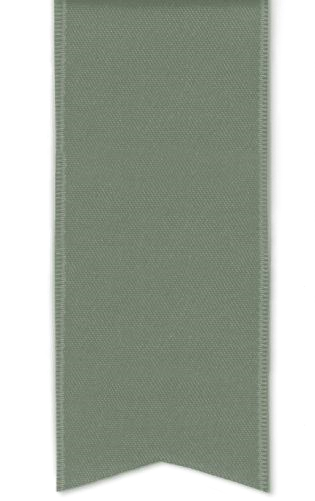 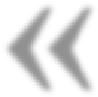 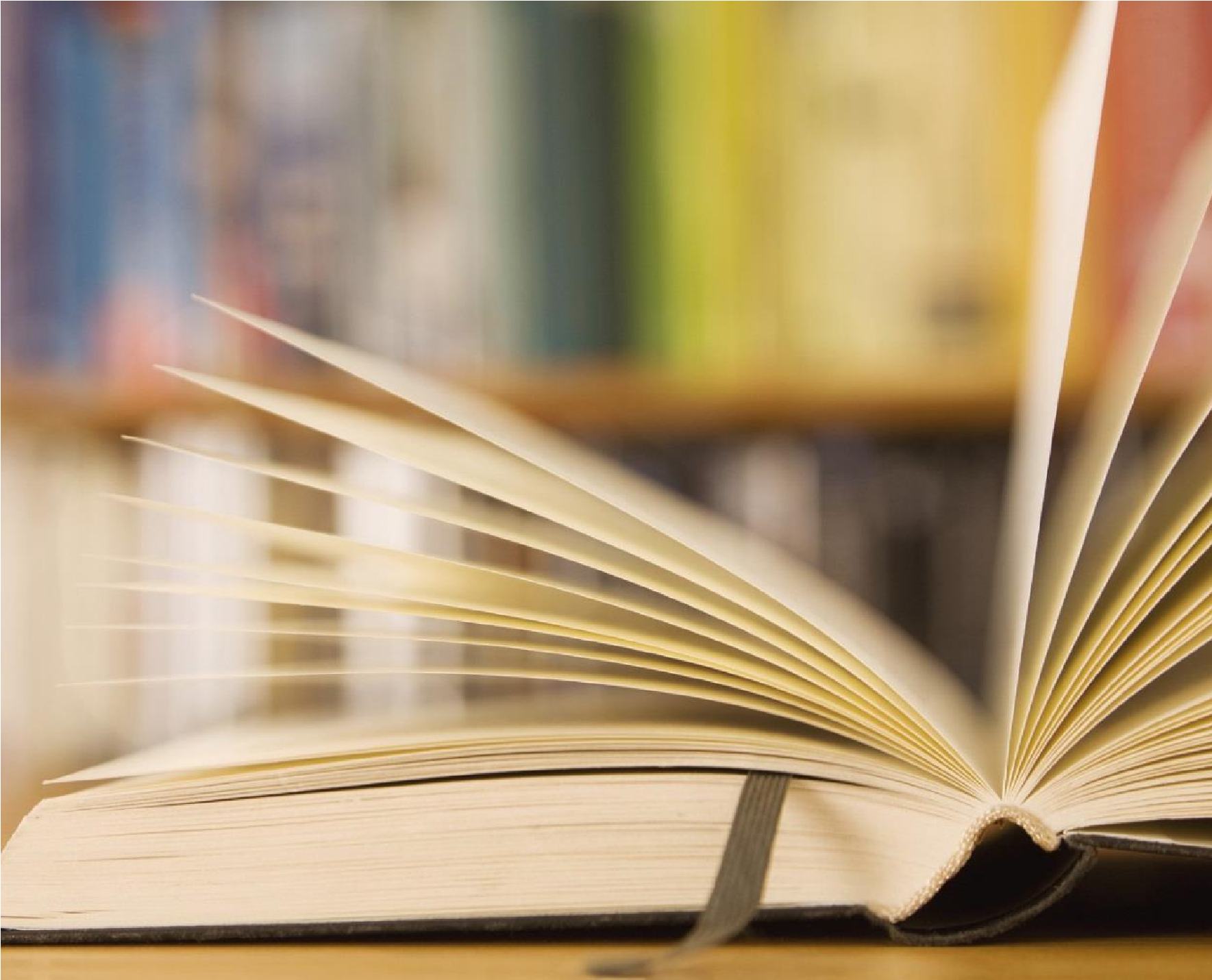 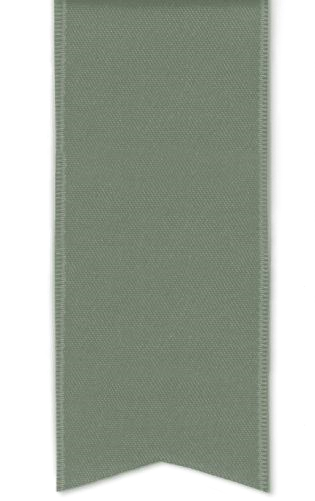 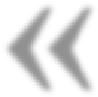 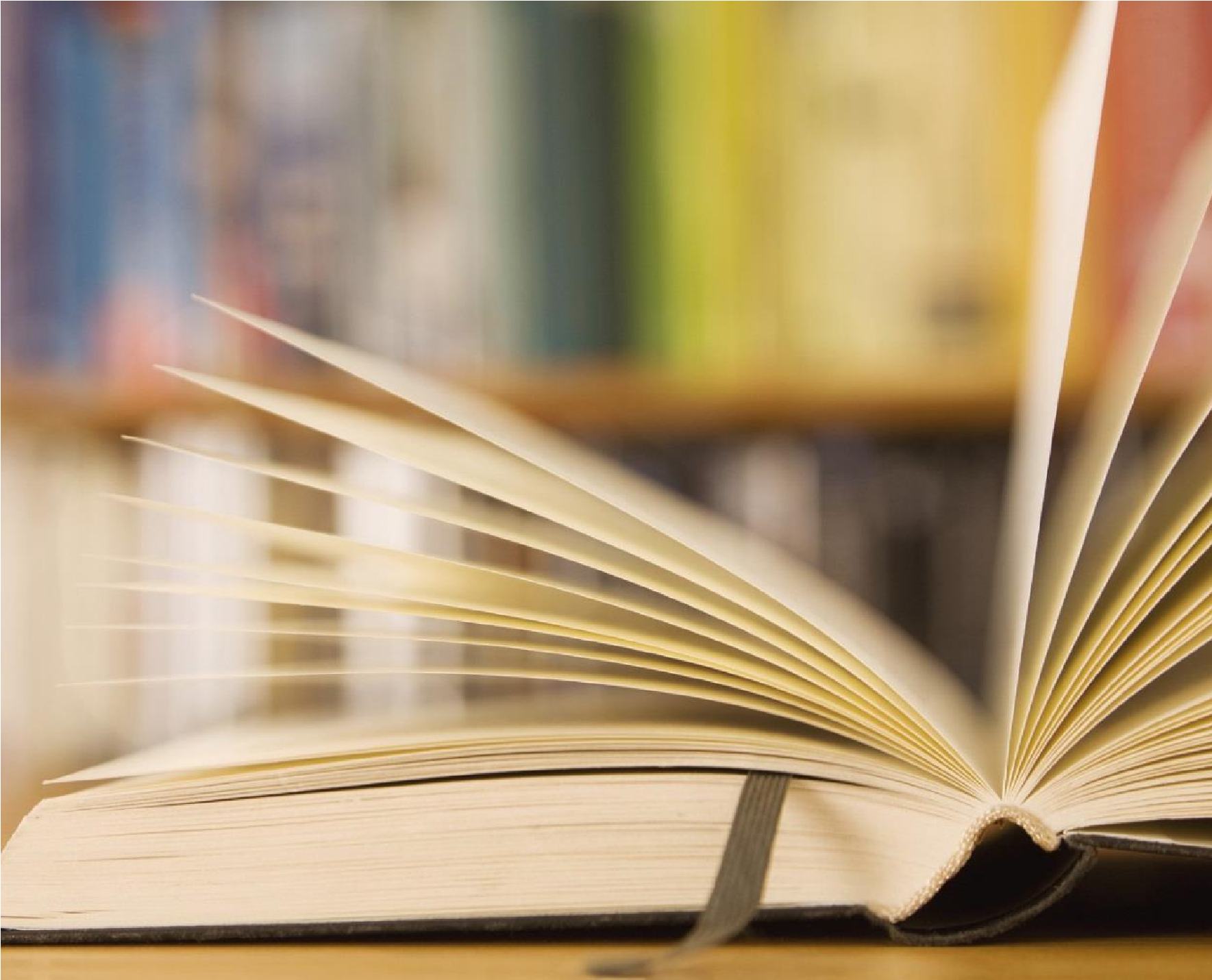 Развитие творческих интересов и творческих способностей детей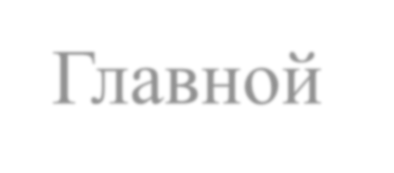 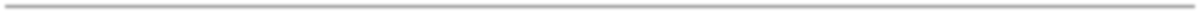 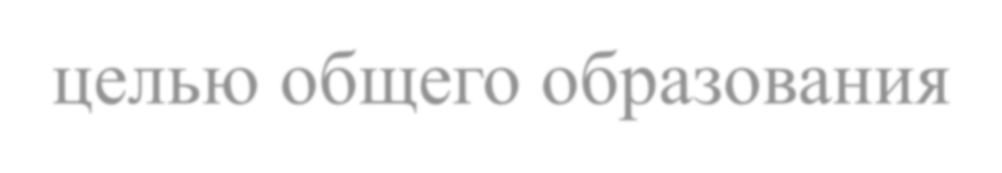 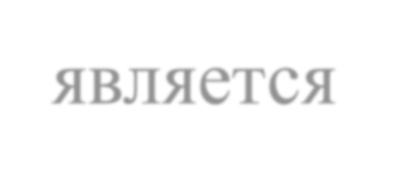 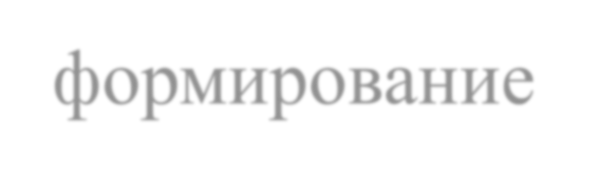 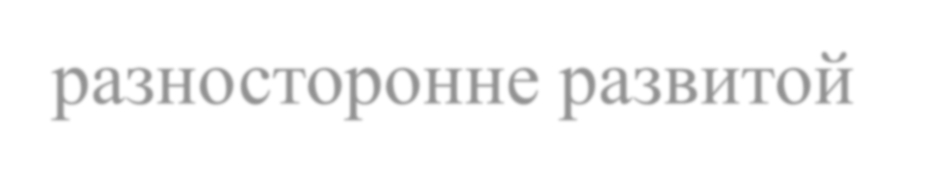 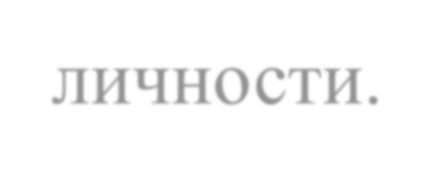 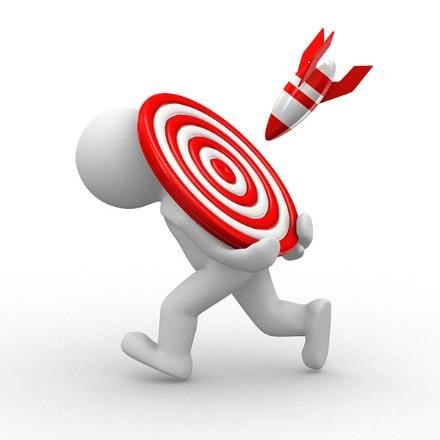 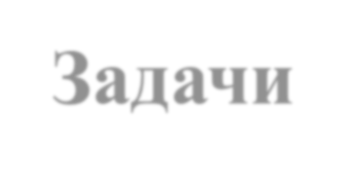 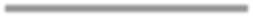 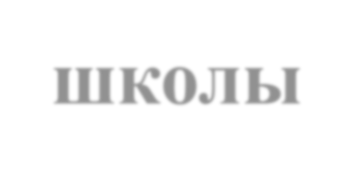 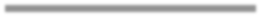 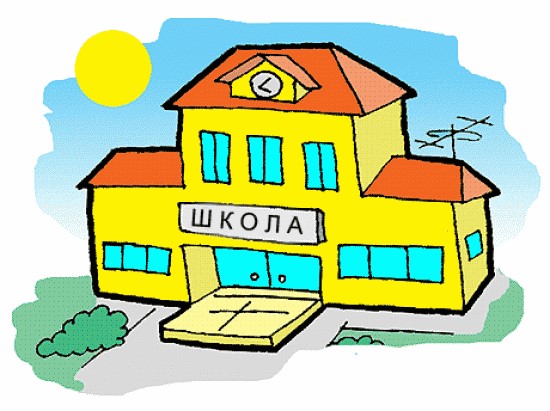 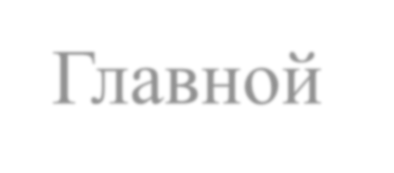 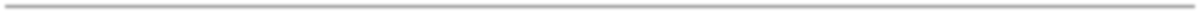 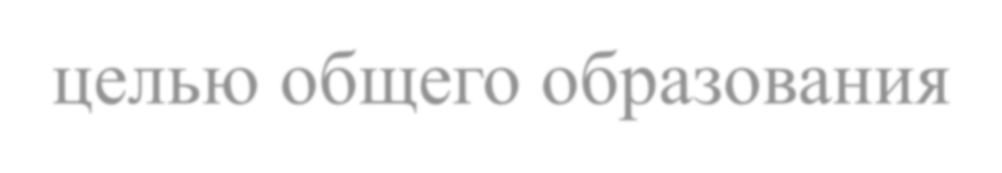 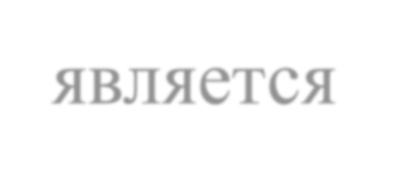 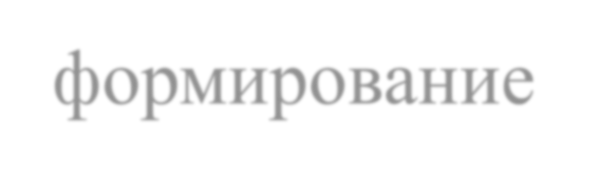 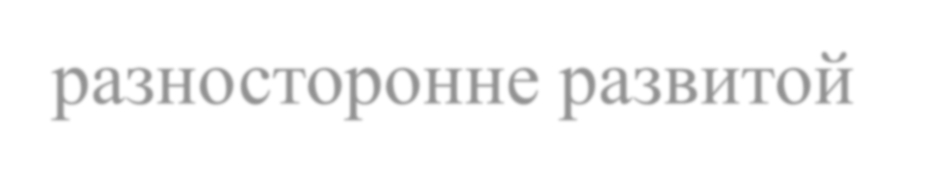 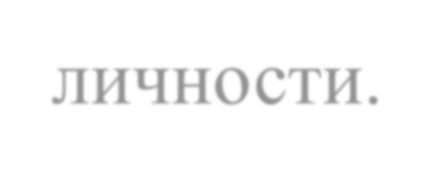 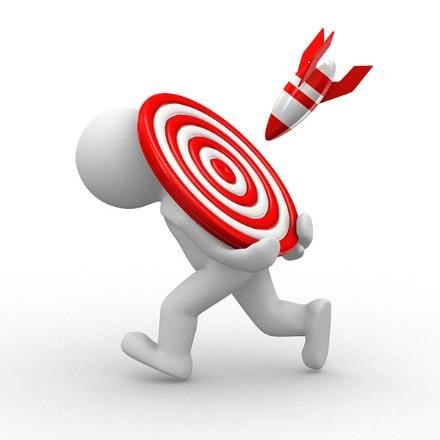 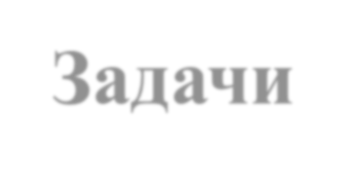 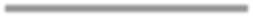 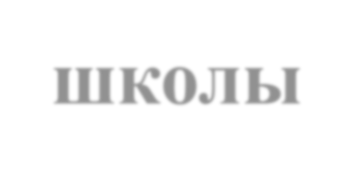 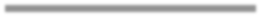 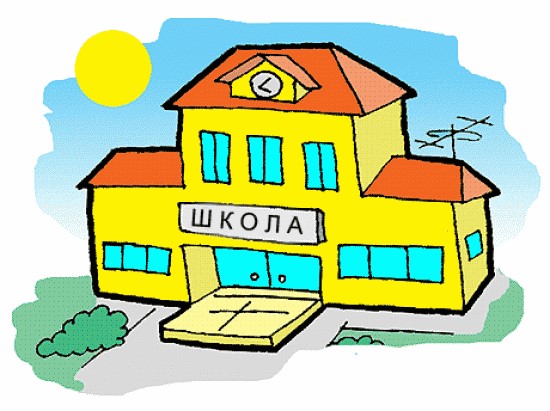 Развитие навыков самообразованияСоздание условий для самореализации личности Формирование способностей применять полученные знания в различных видахпрактической деятельностиТеоретическиеосновыпроектногообучениявшколе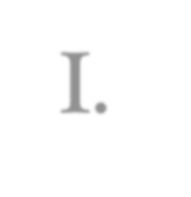 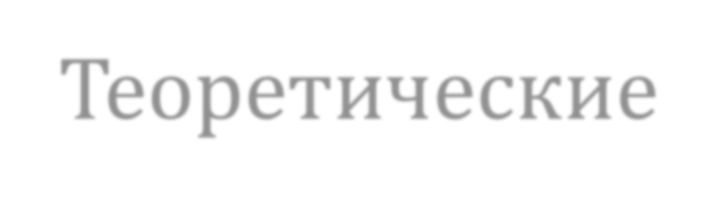 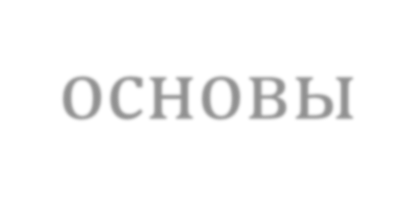 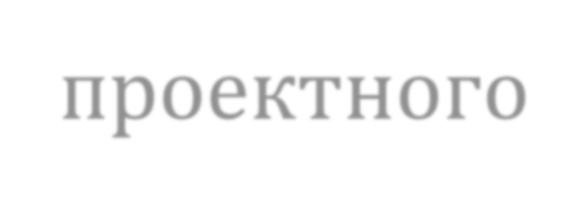 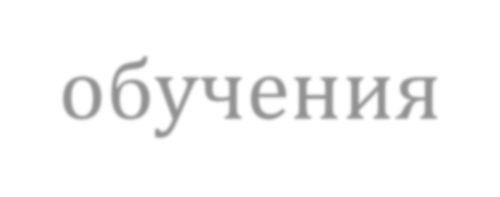 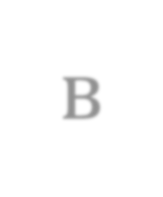 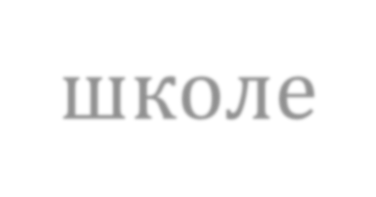 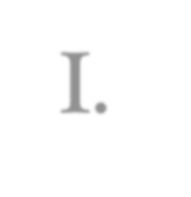 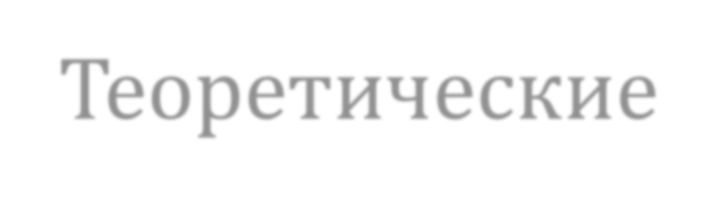 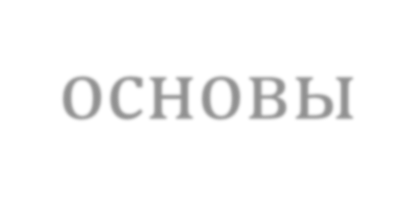 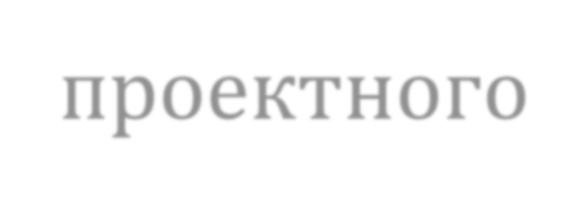 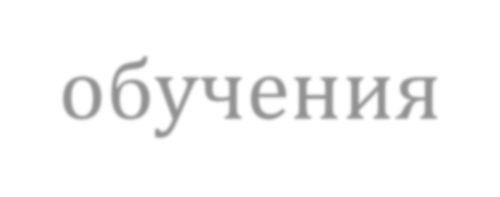 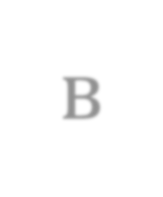 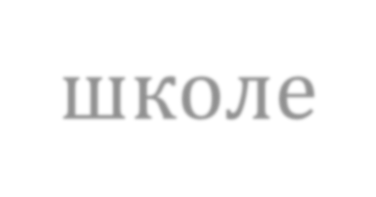 Человек, по-настоящему мыслящий, черпает из своих ошибок не меньше познаний, чем из своих успехов. 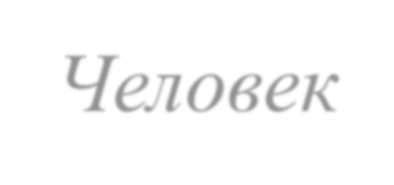 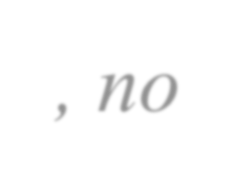 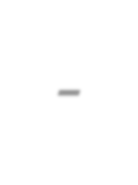 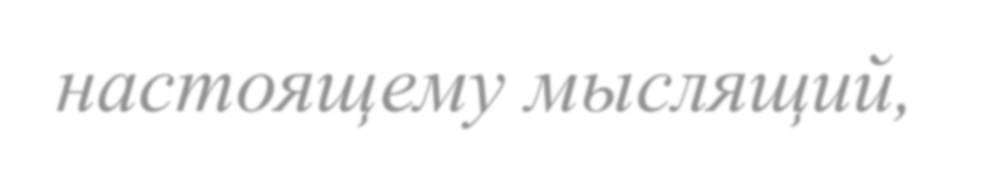 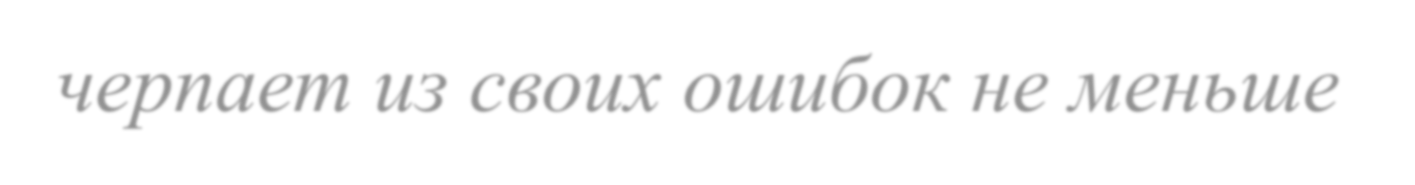 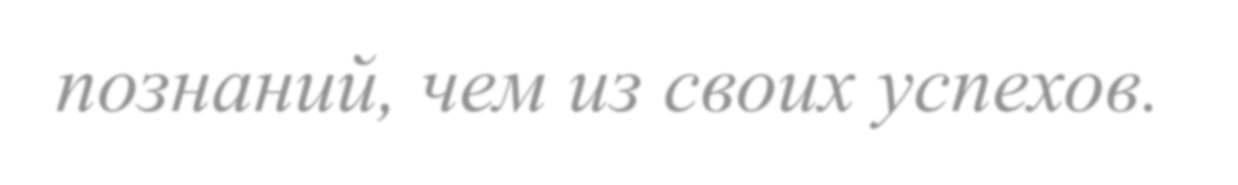 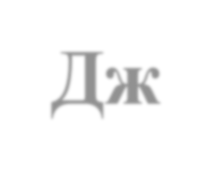 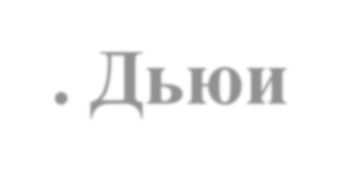 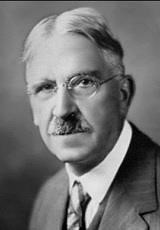 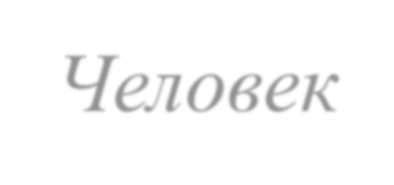 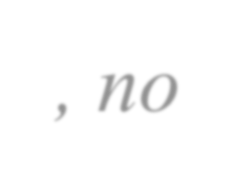 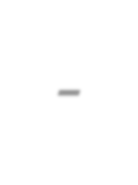 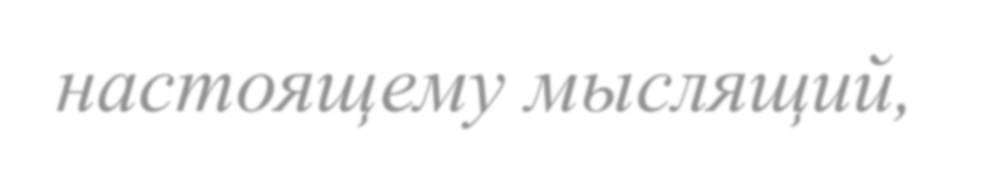 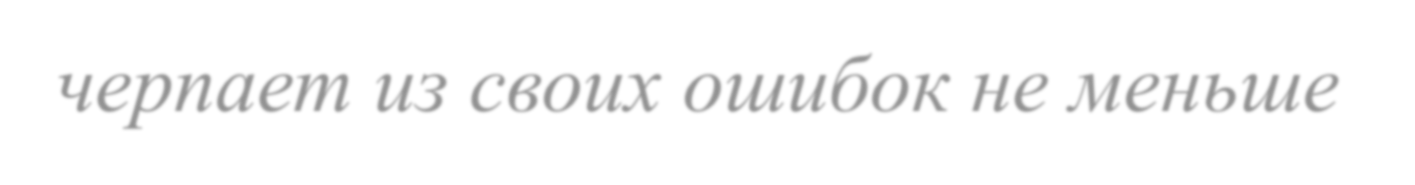 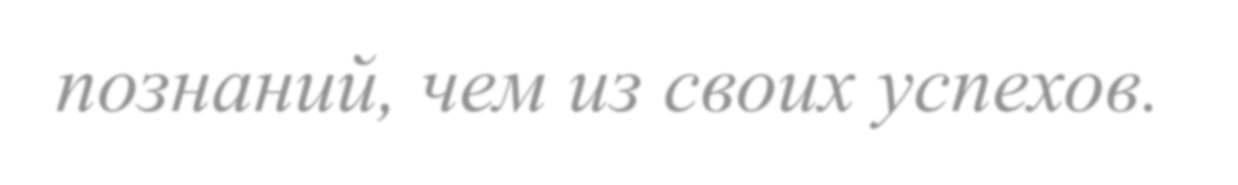 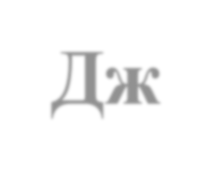 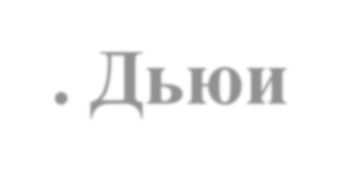 Дж. Дьюи 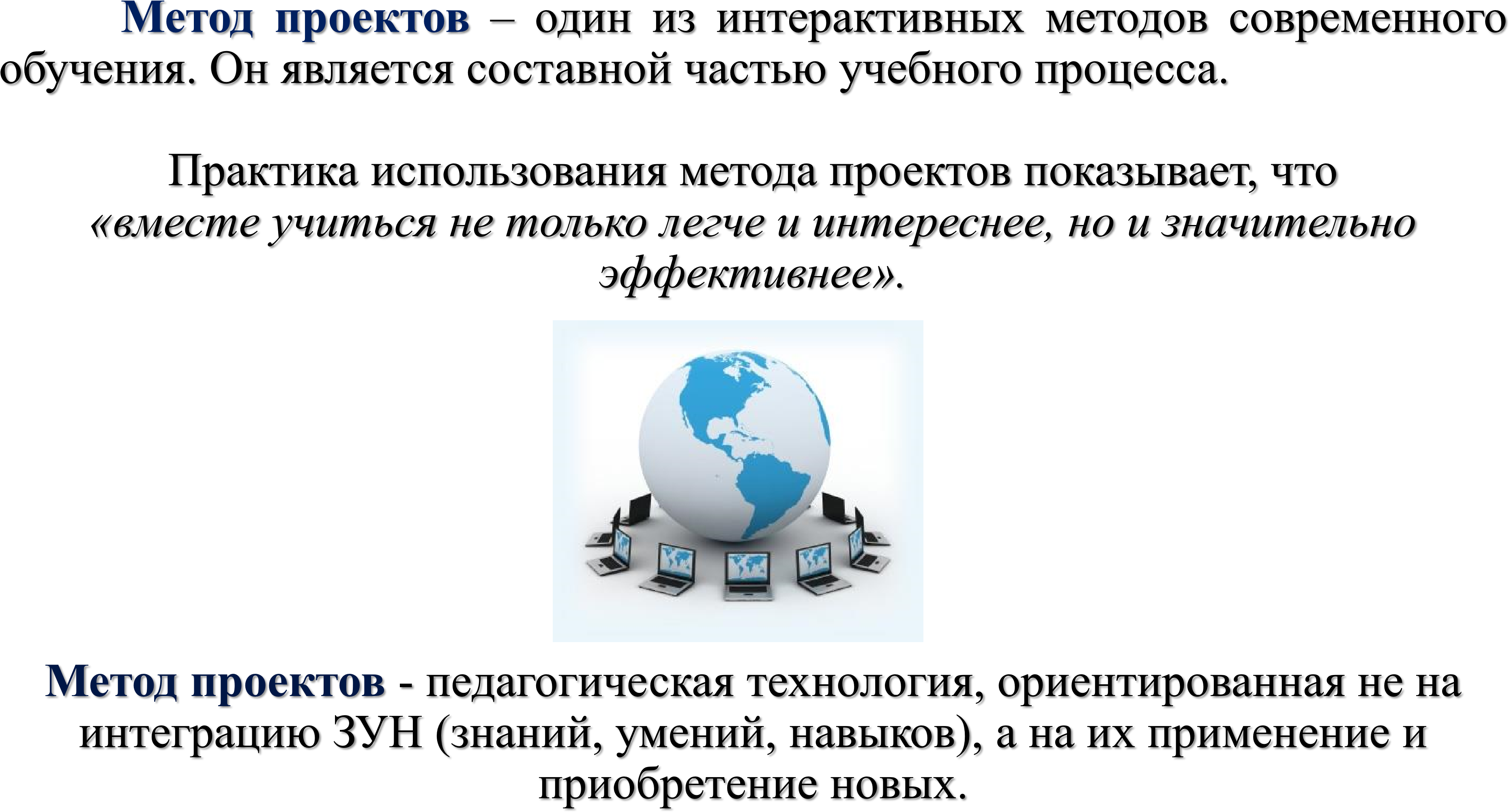 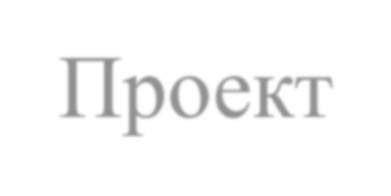 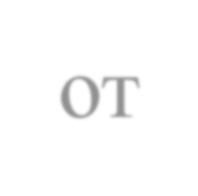 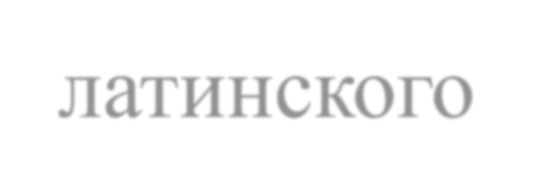 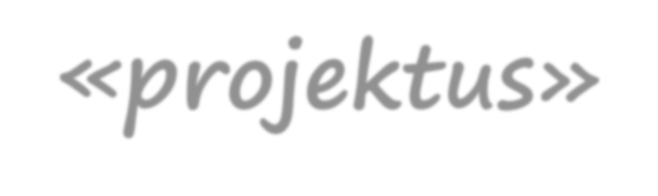 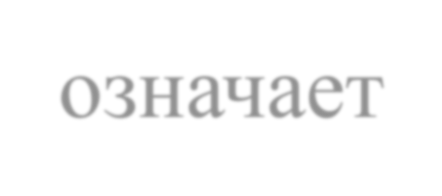 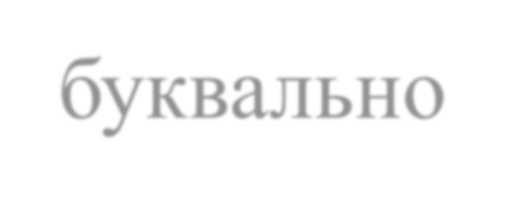 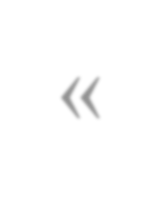 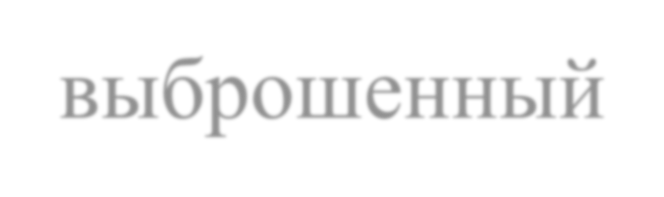 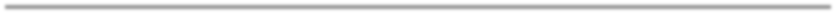 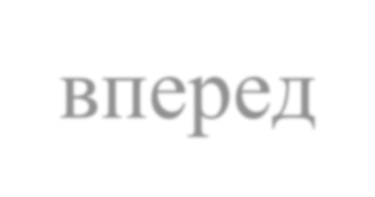 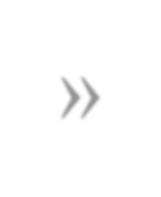 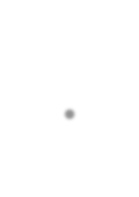 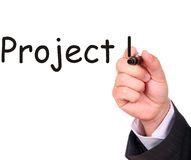 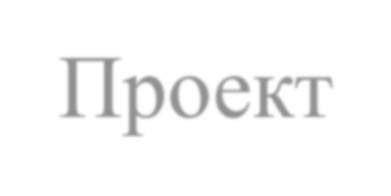 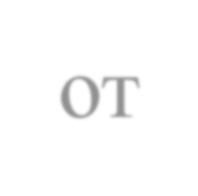 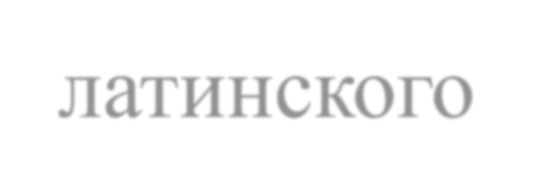 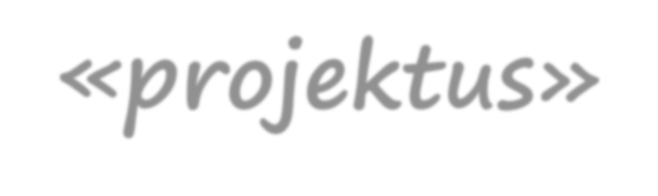 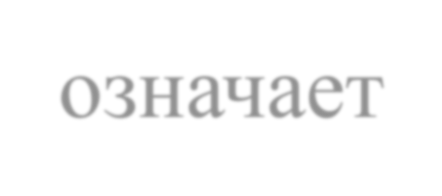 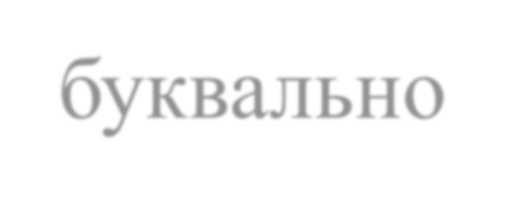 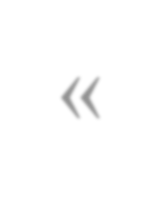 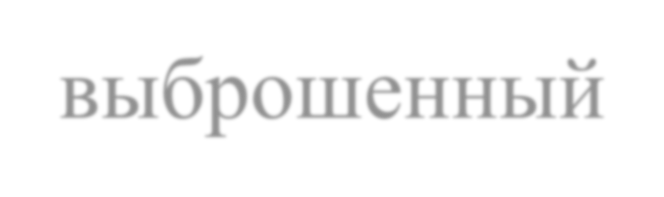 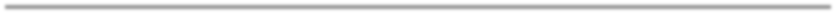 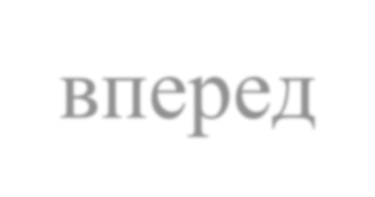 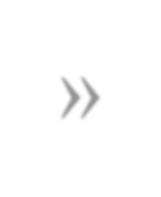 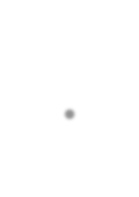 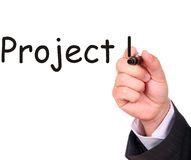 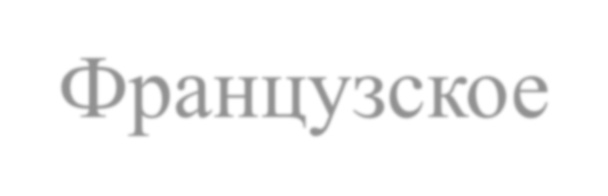 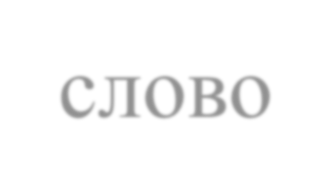 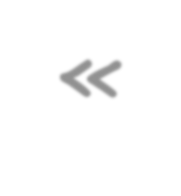 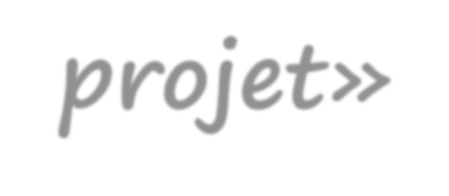 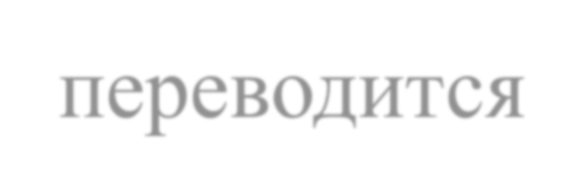 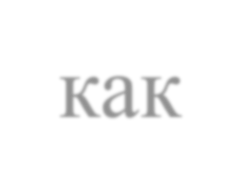 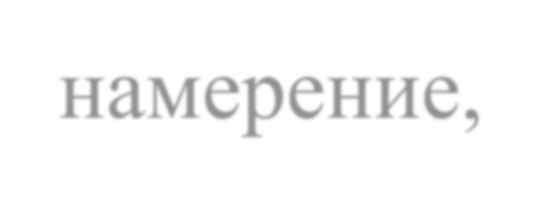 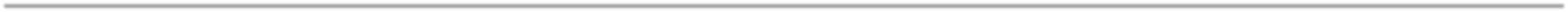 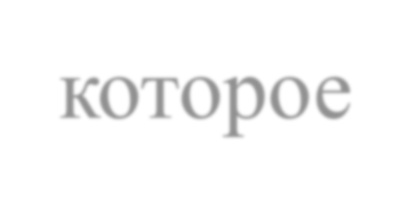 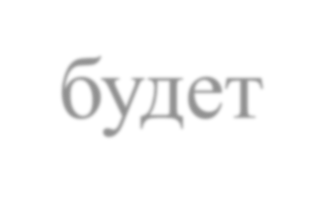 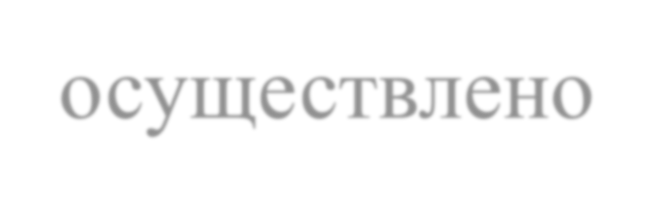 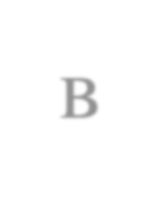 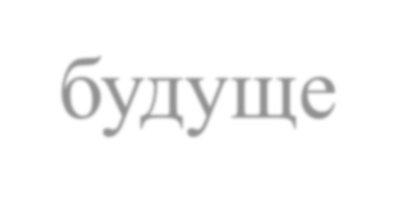 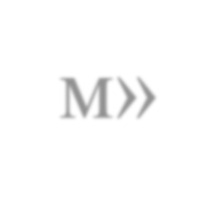 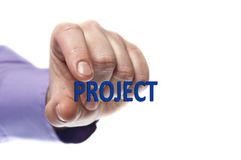 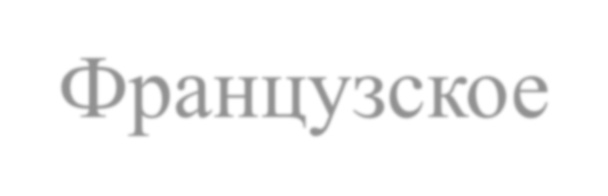 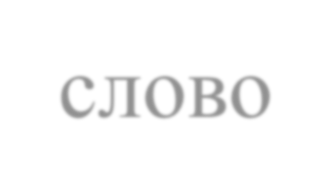 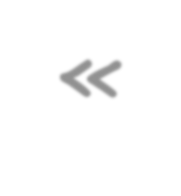 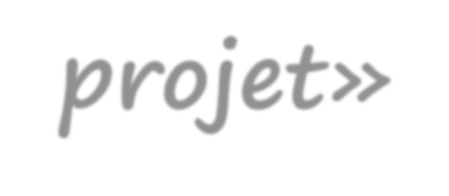 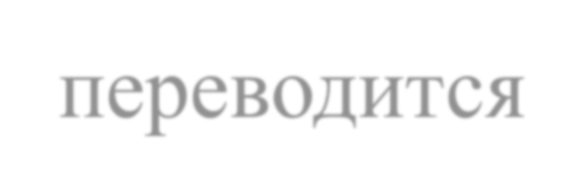 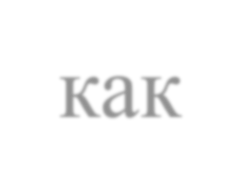 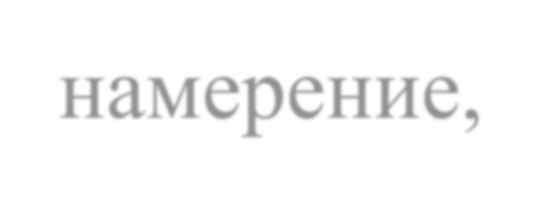 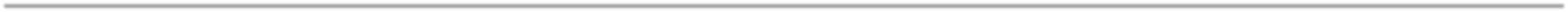 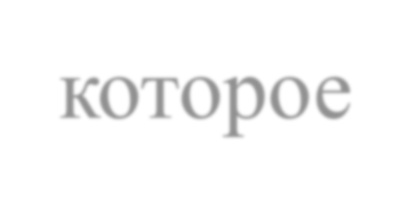 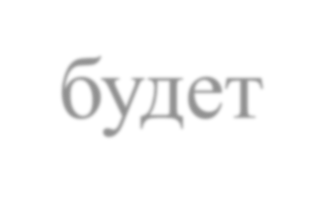 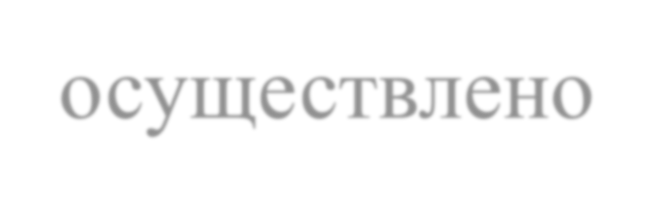 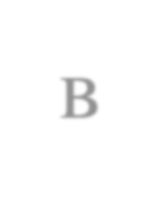 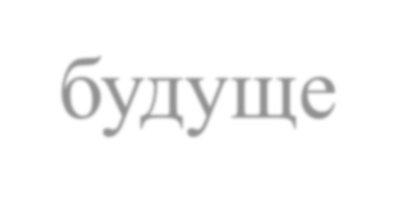 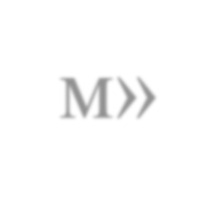 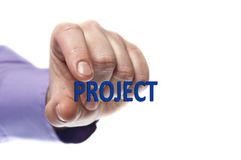 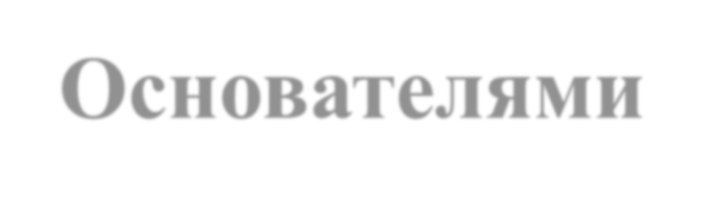 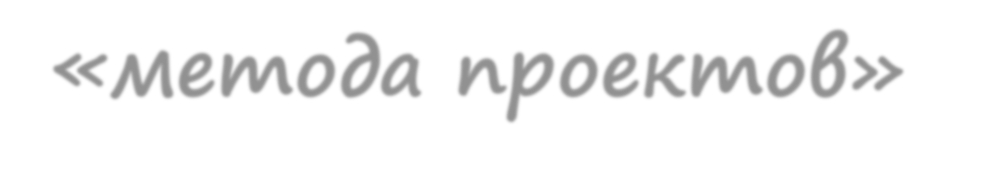 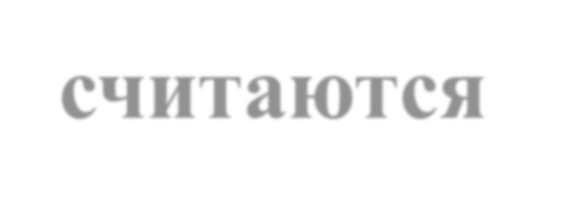 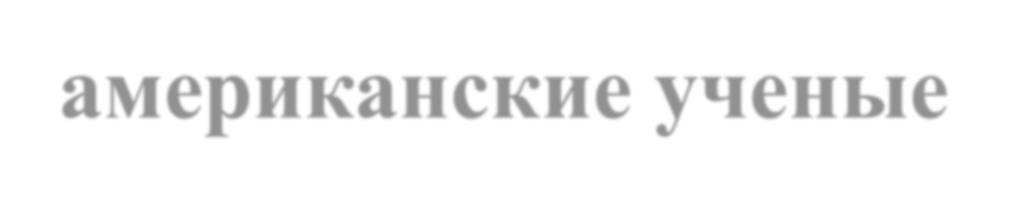 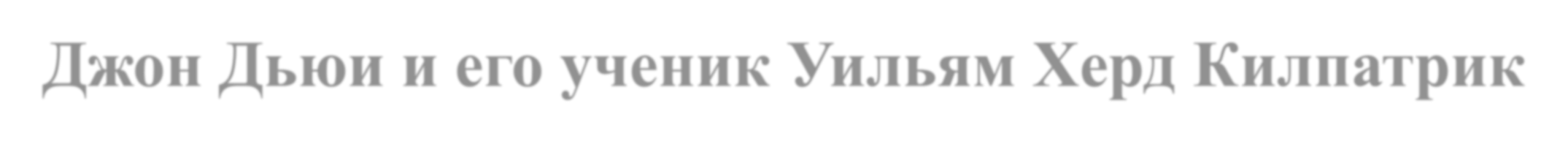 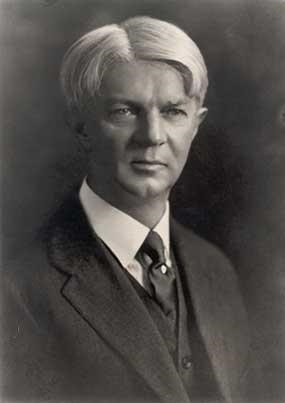 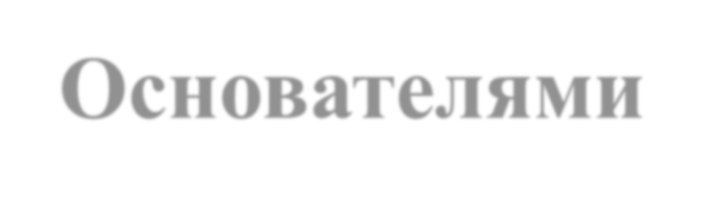 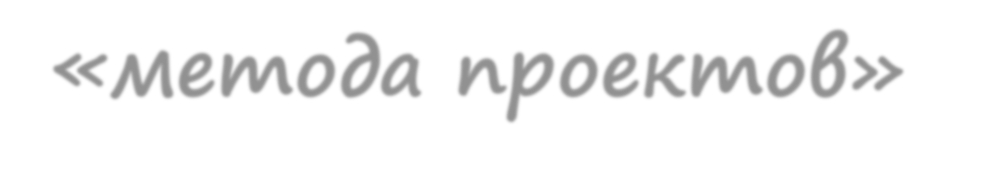 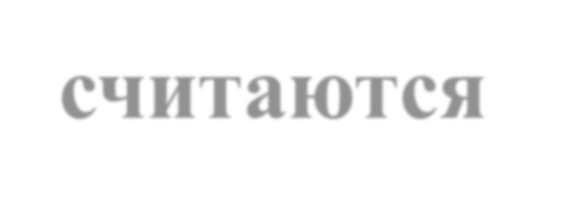 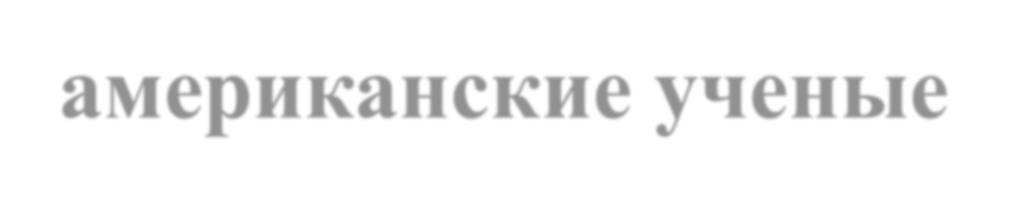 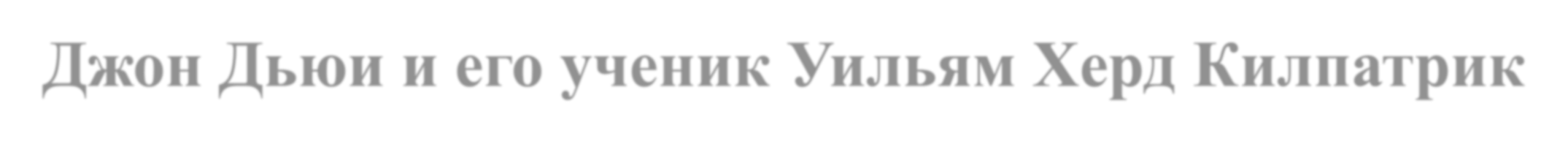 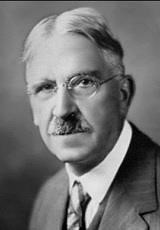 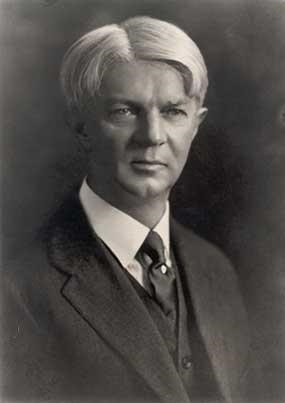 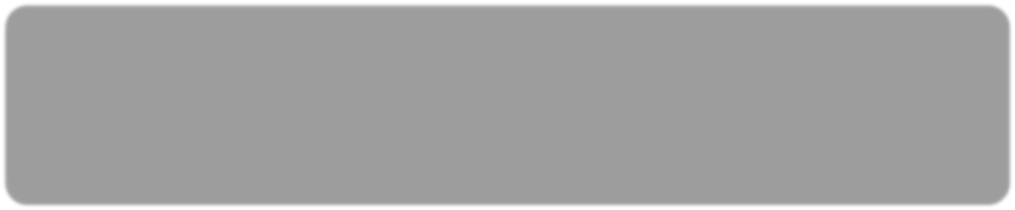 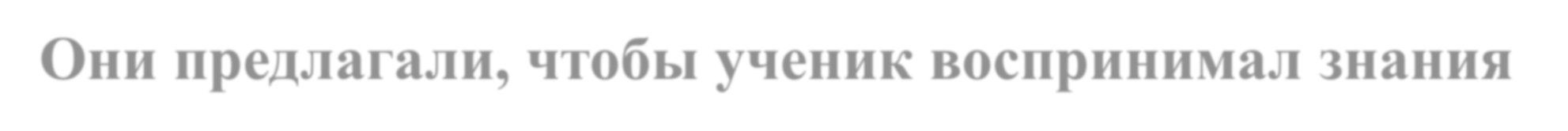 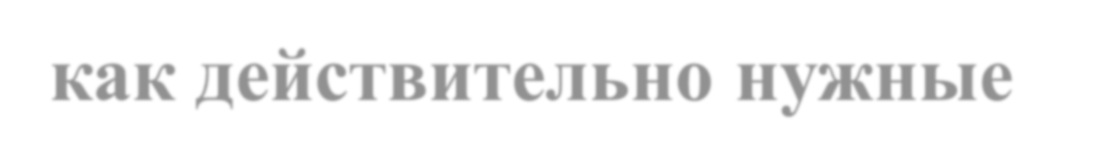 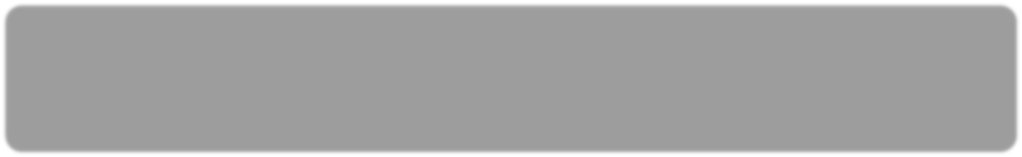 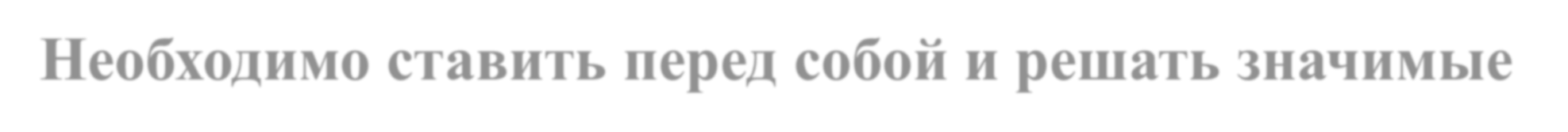 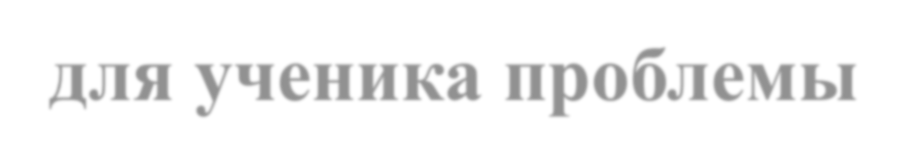 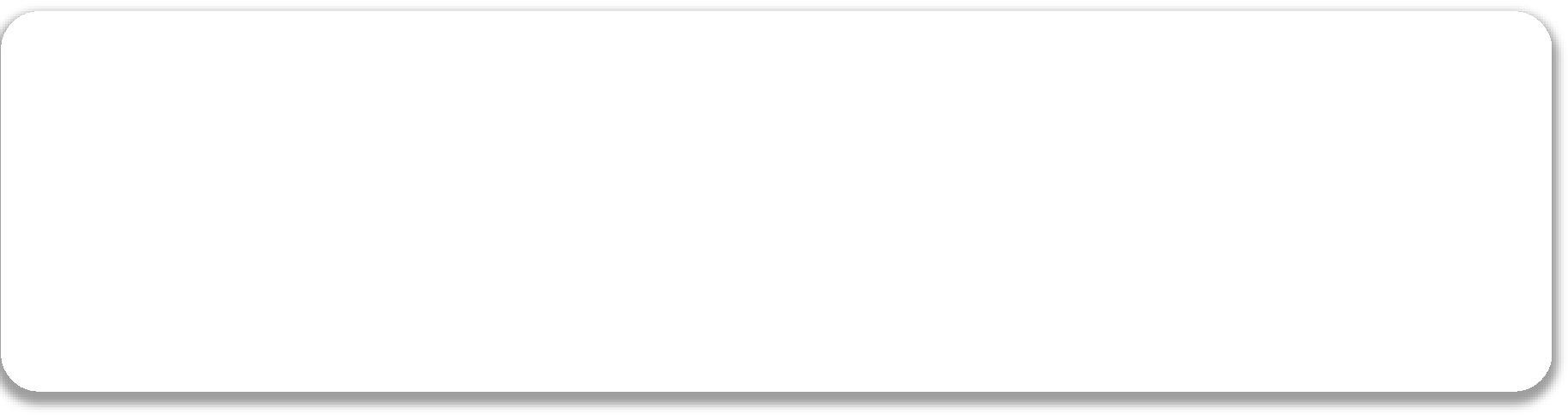 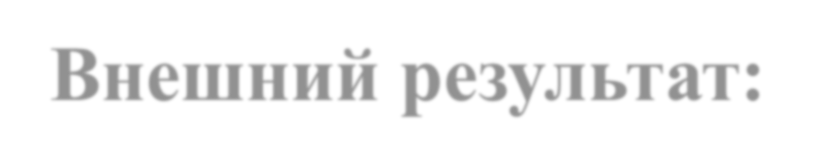 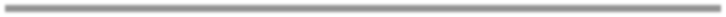 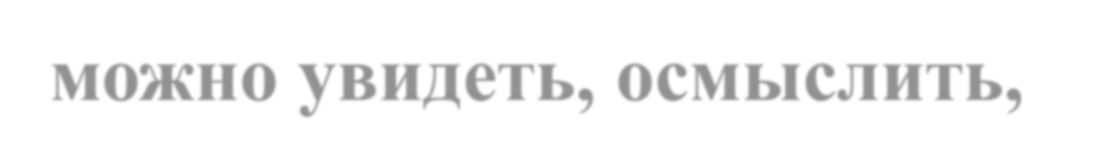 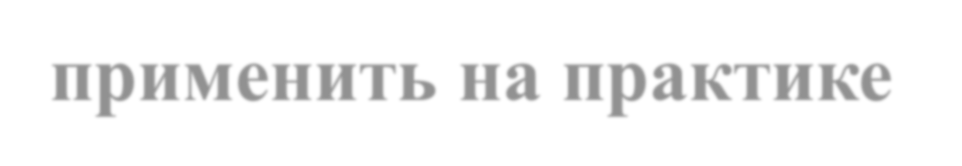 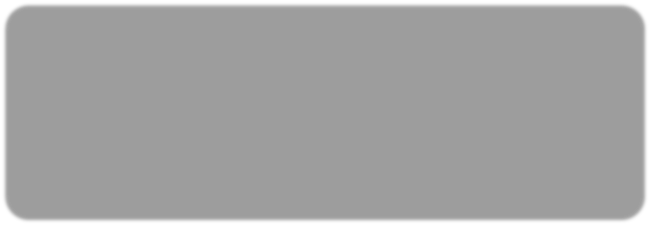 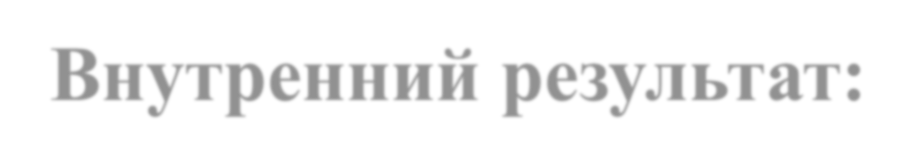 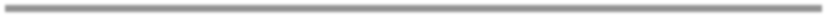 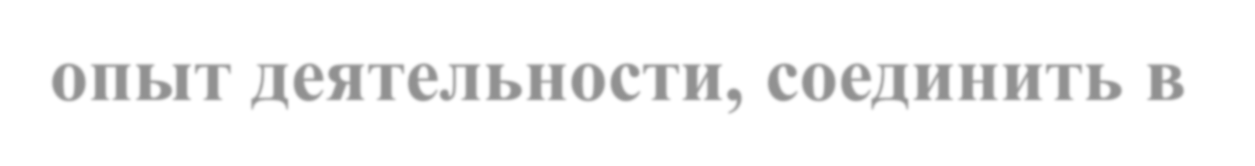 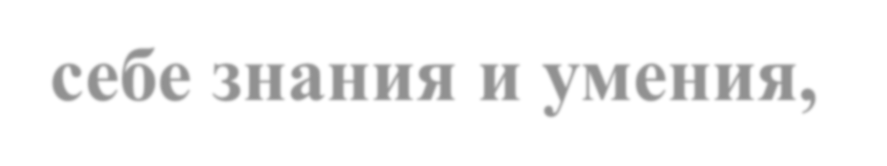 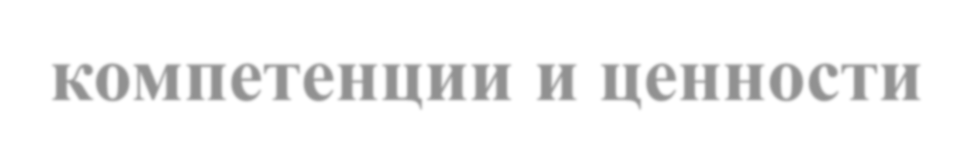 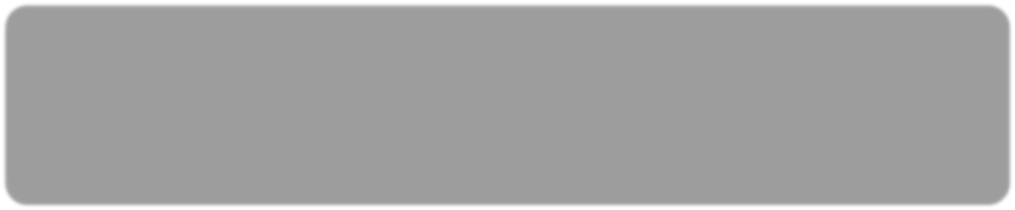 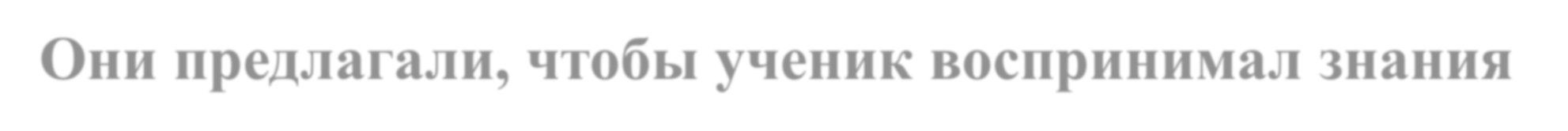 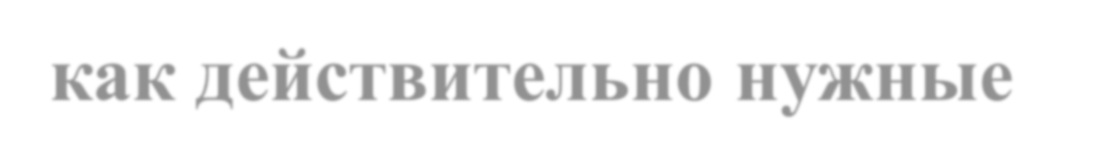 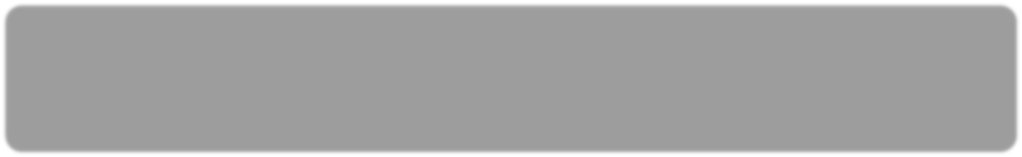 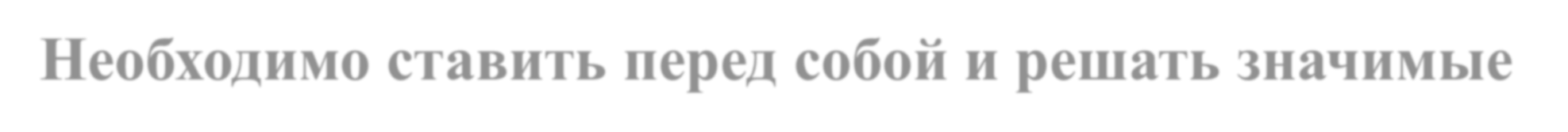 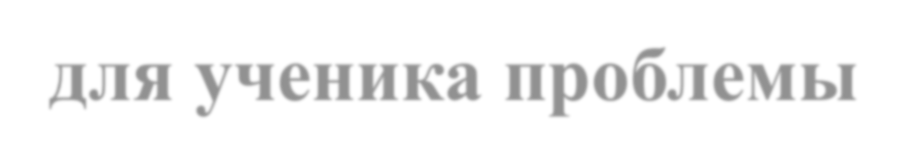 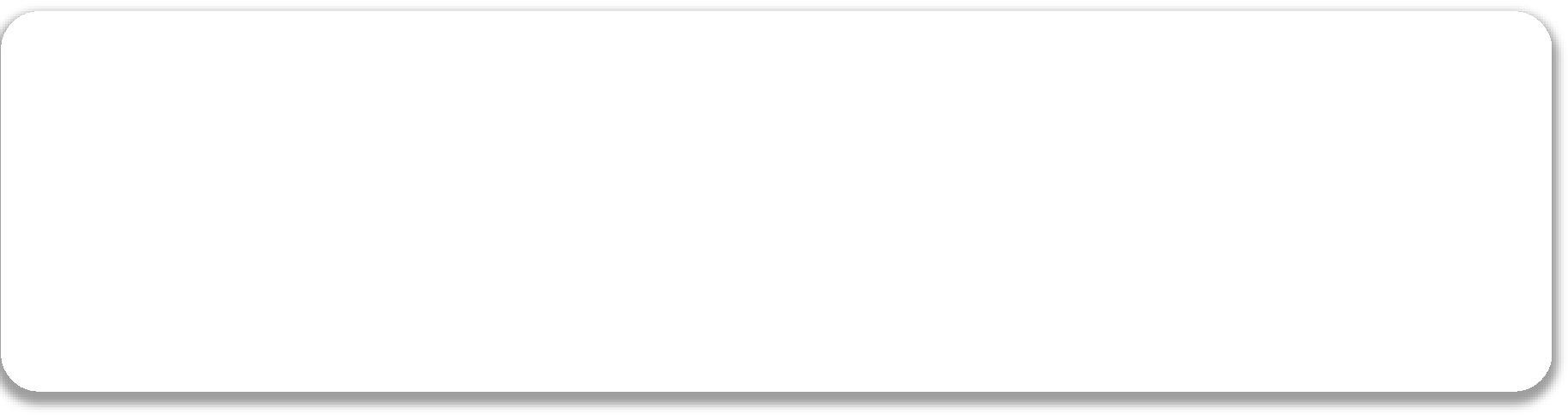 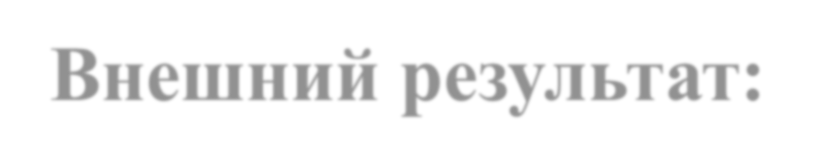 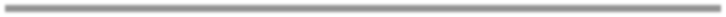 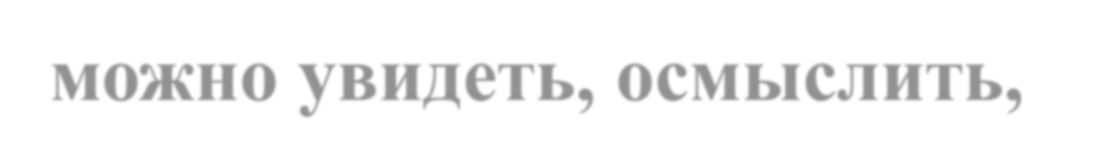 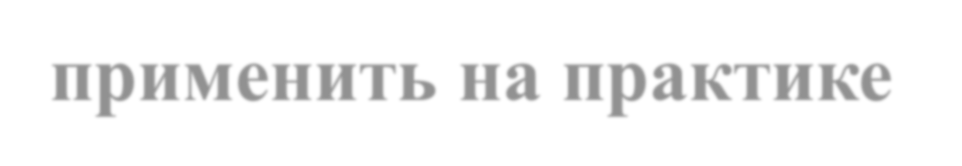 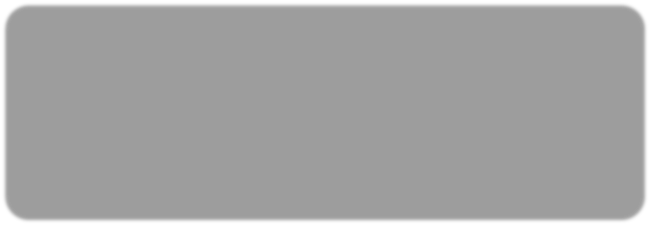 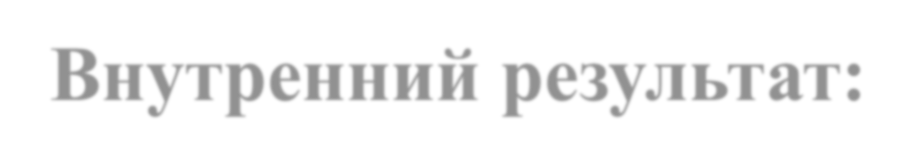 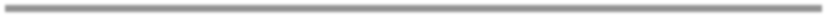 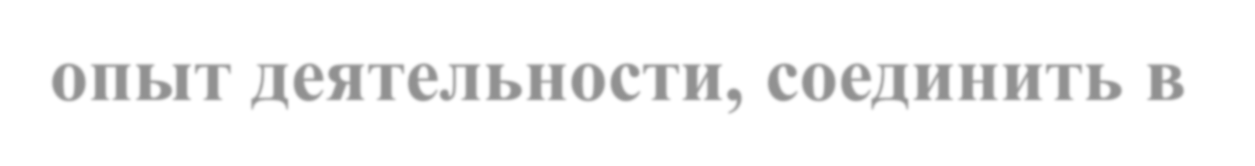 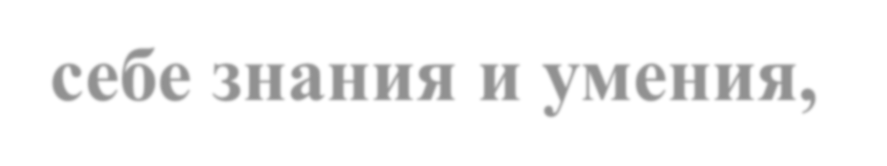 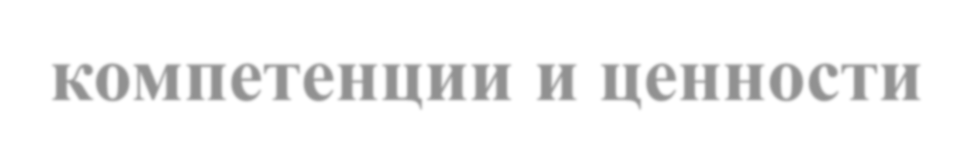 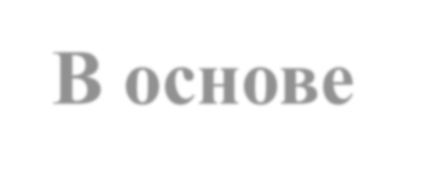 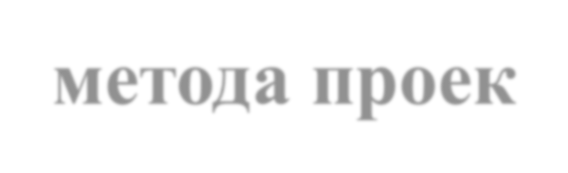 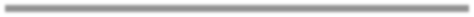 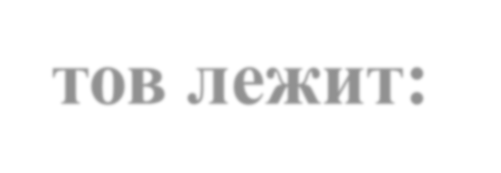 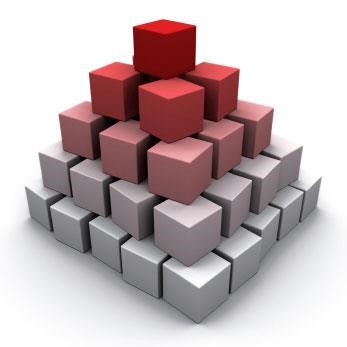 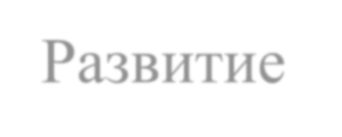 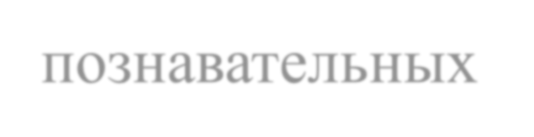 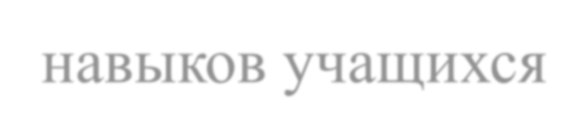 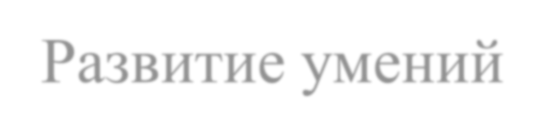 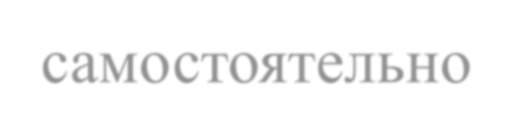 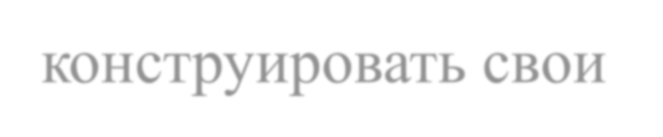 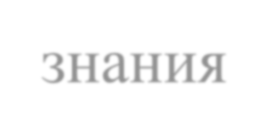 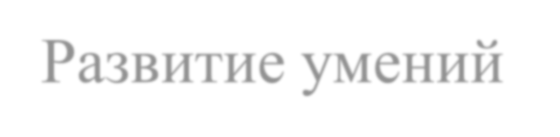 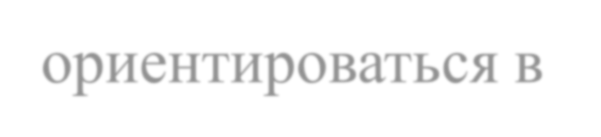 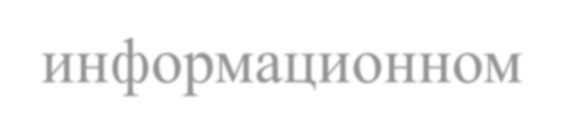 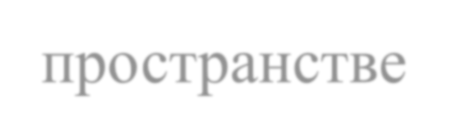 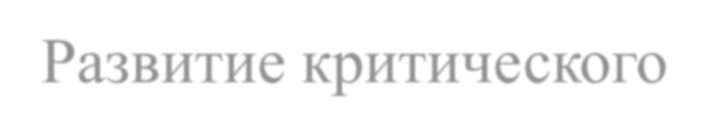 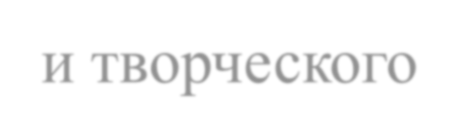 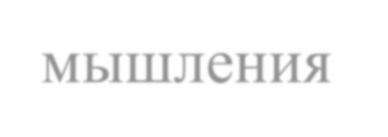 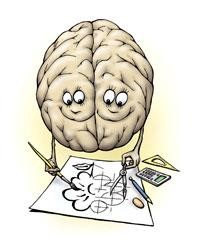 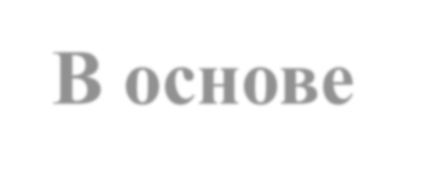 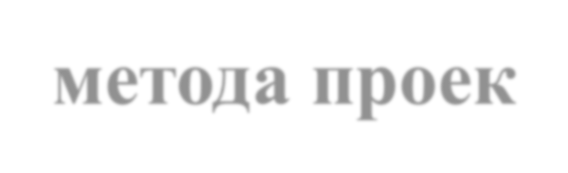 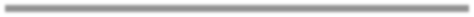 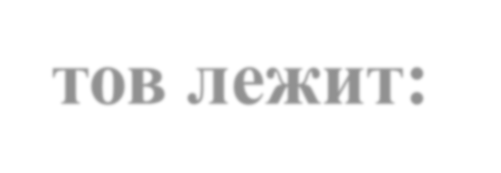 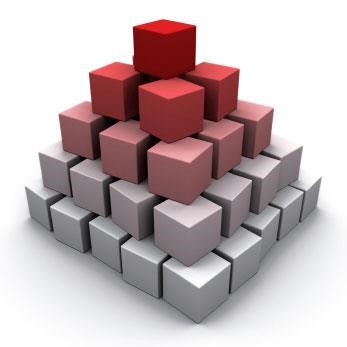 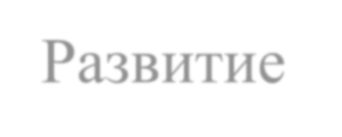 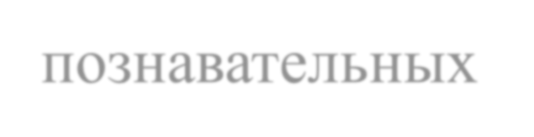 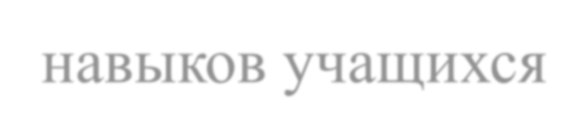 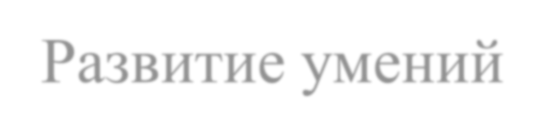 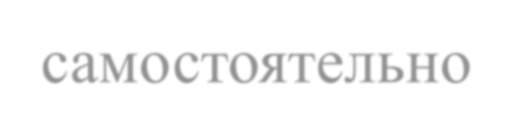 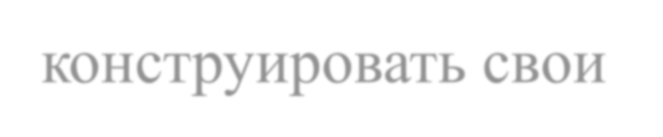 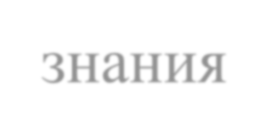 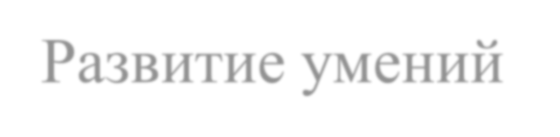 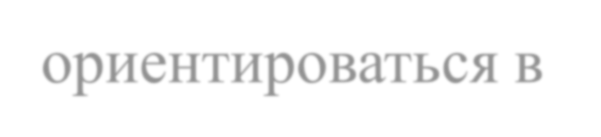 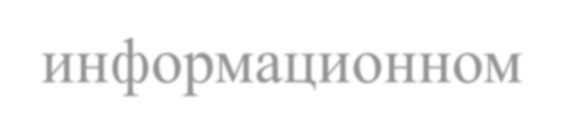 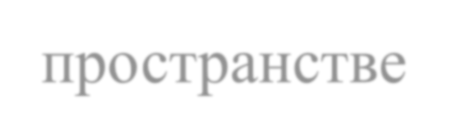 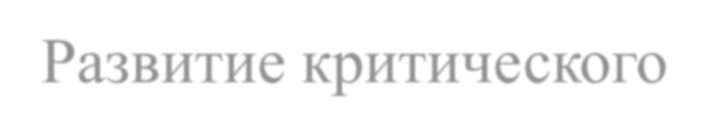 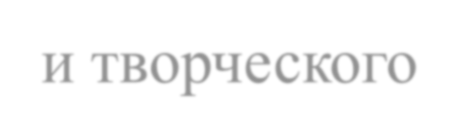 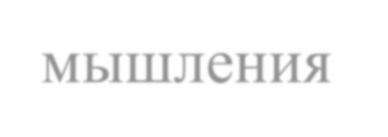 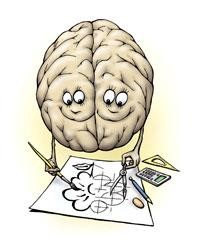 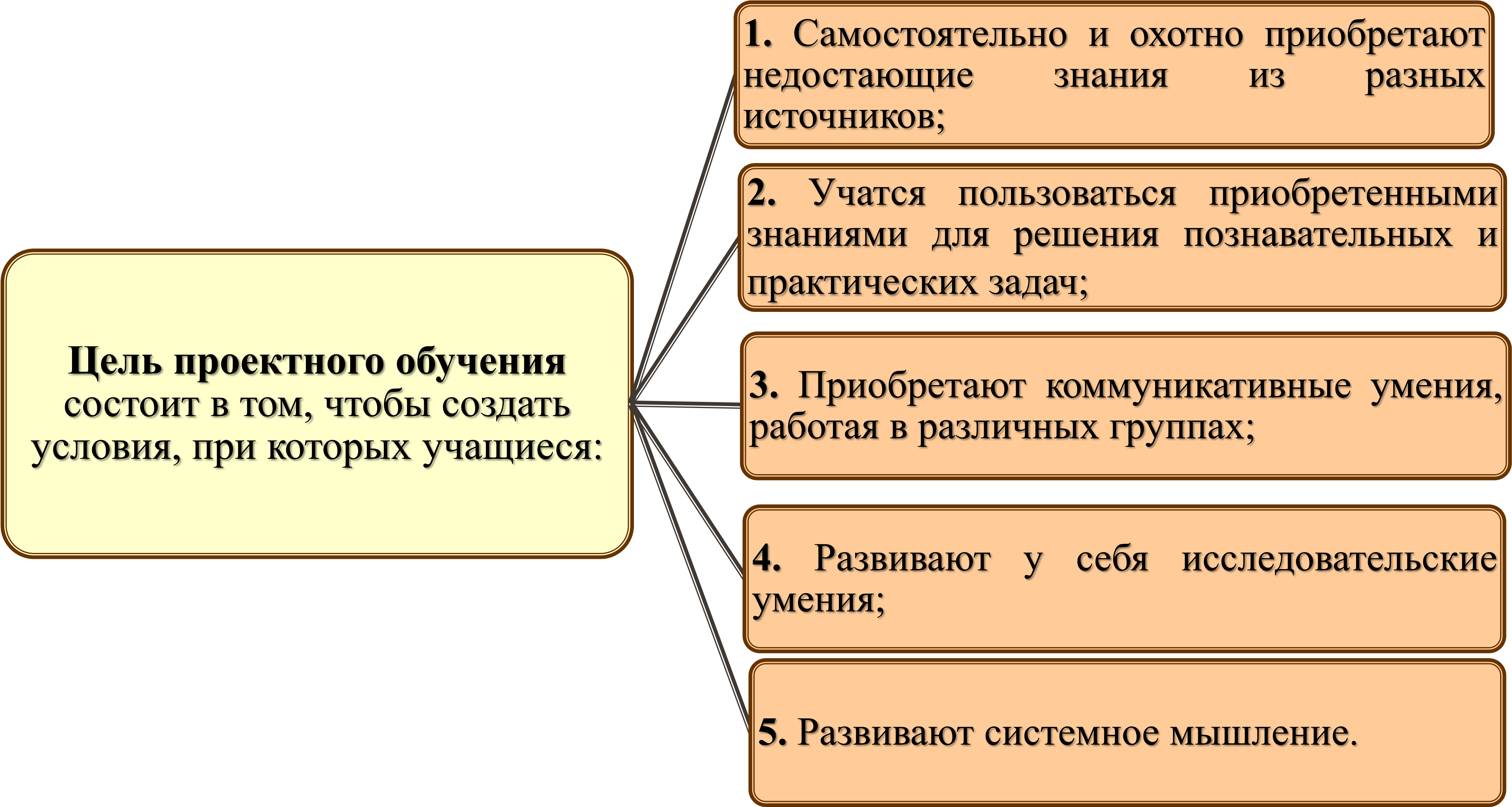 Сравнительная таблица подготовки докладов и рефератов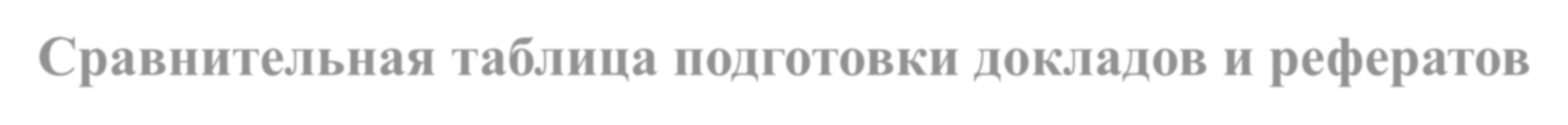 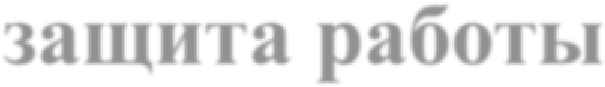 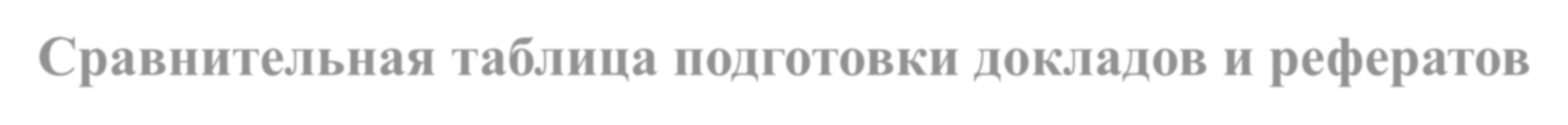 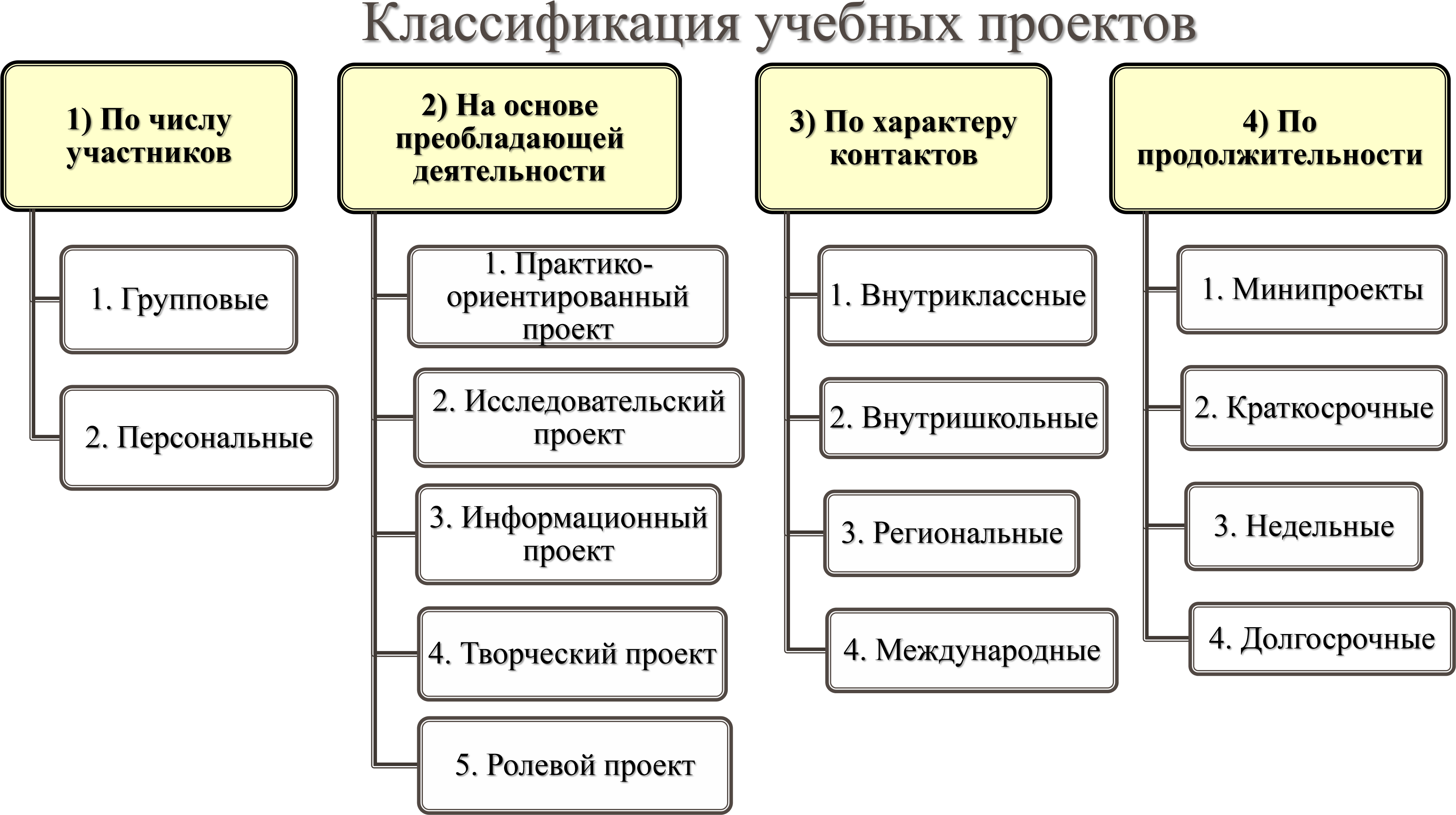 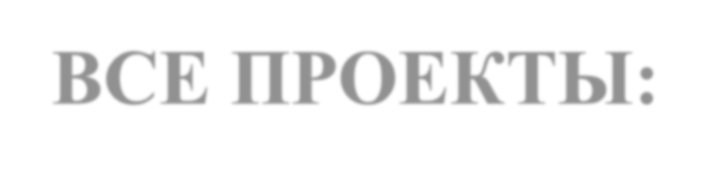 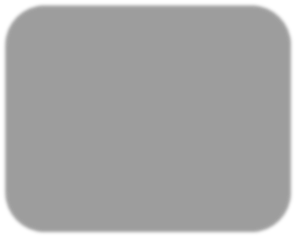 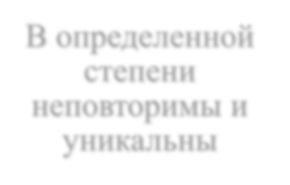 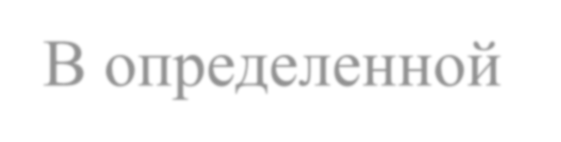 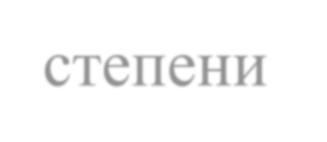 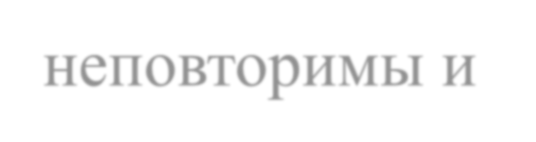 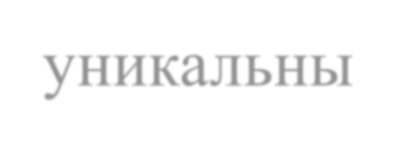 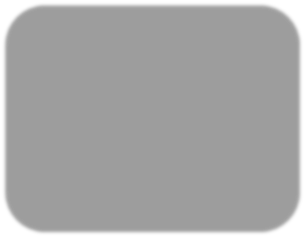 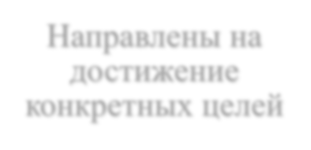 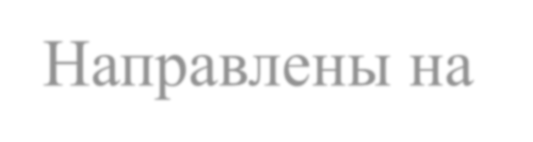 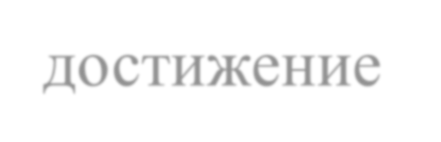 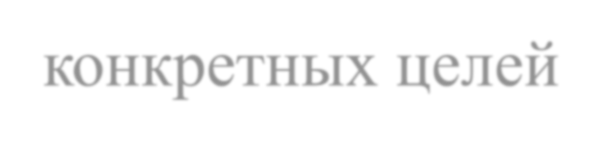 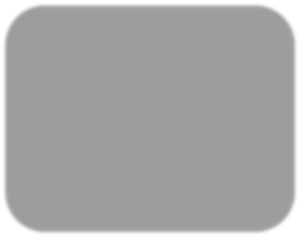 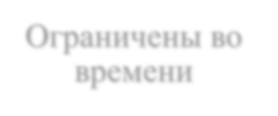 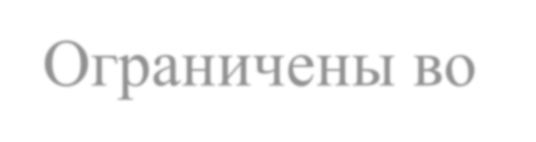 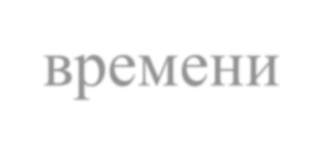 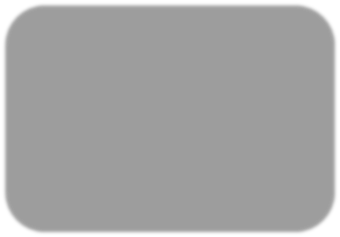 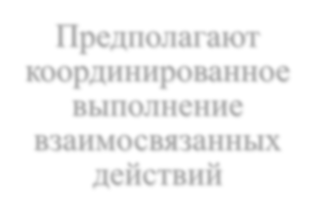 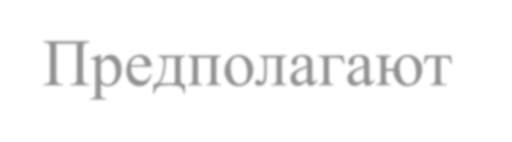 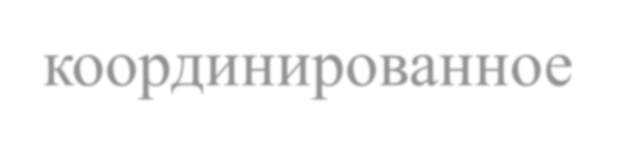 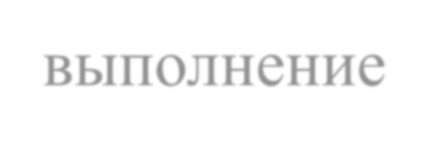 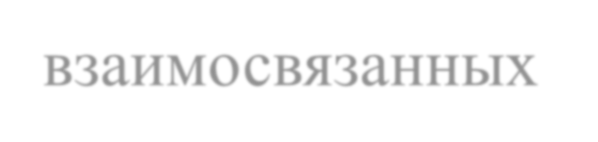 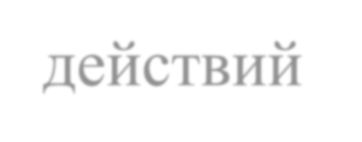 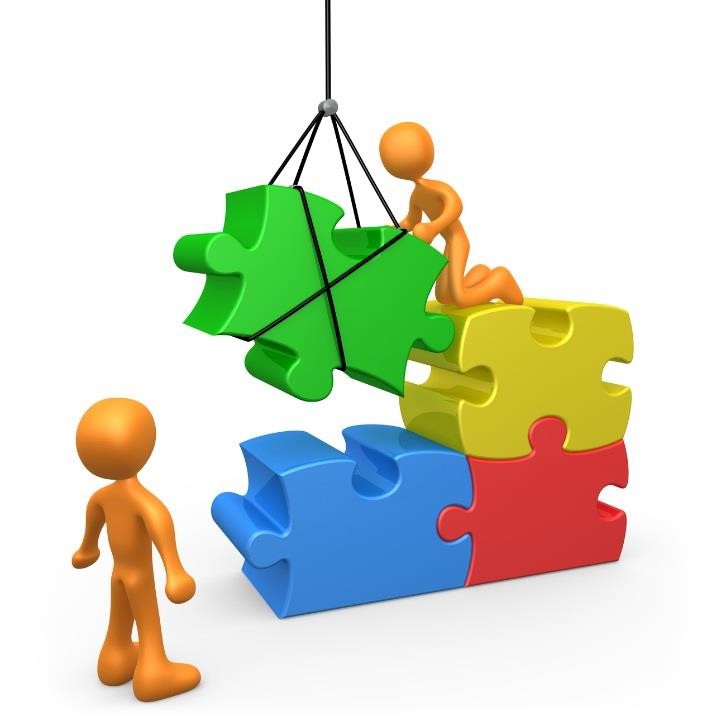 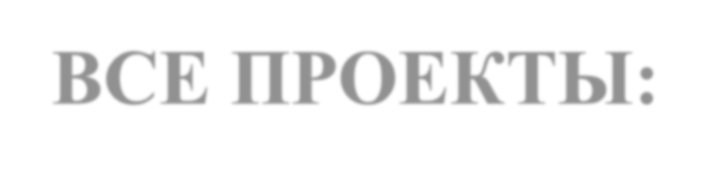 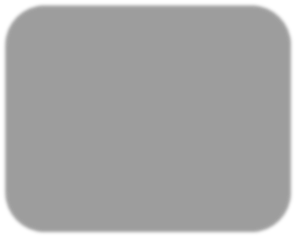 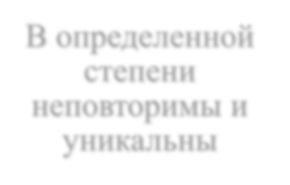 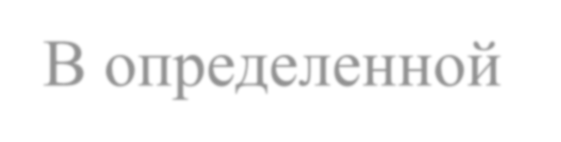 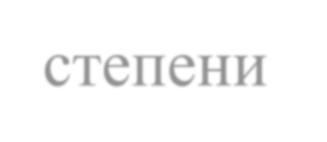 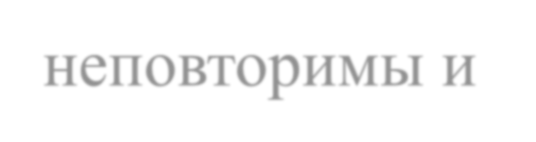 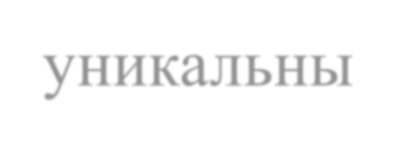 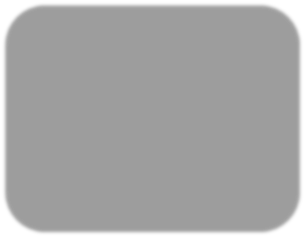 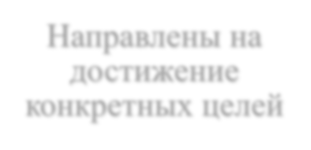 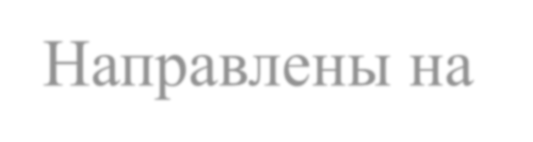 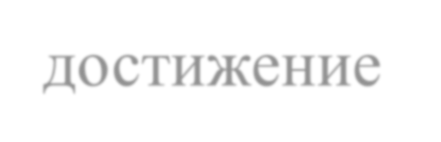 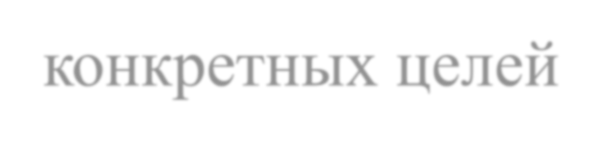 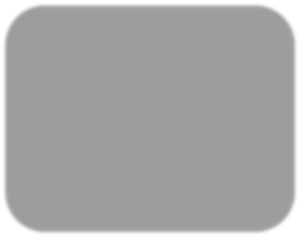 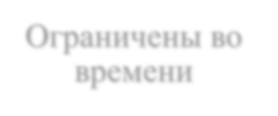 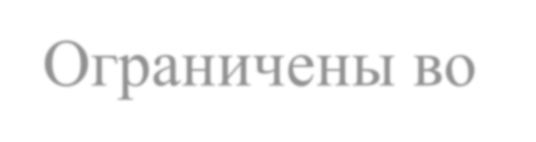 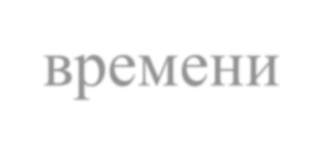 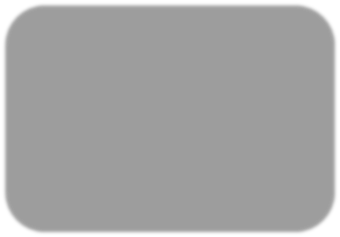 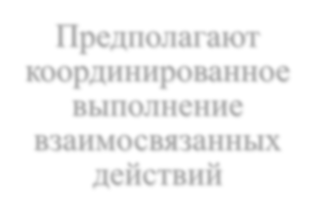 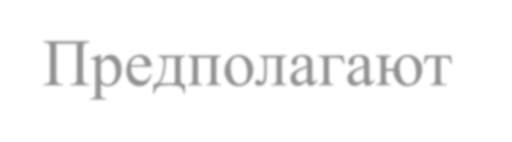 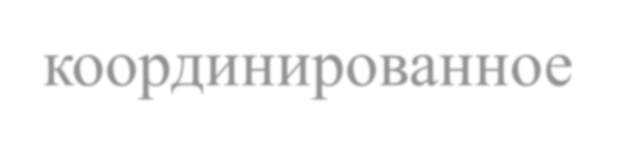 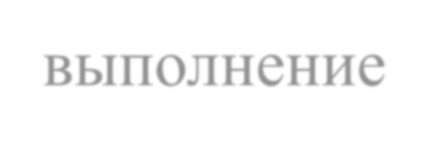 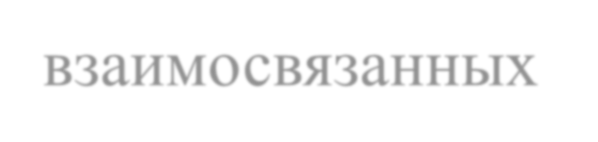 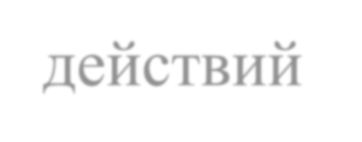 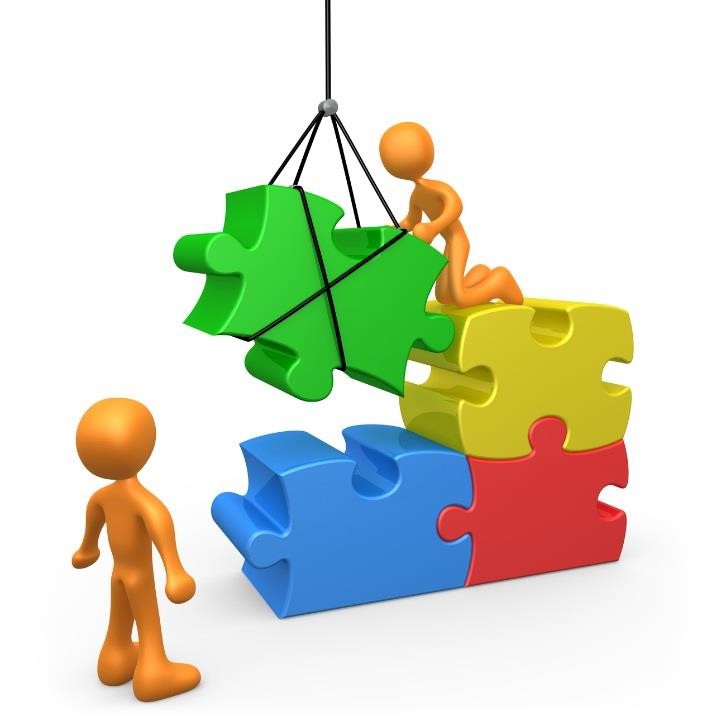 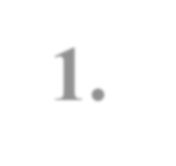 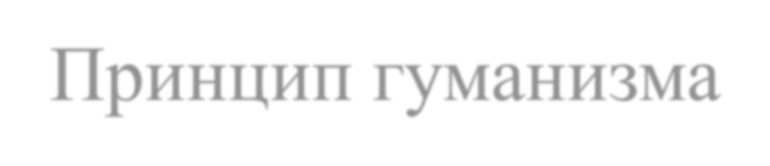 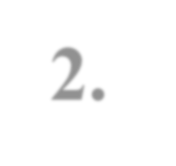 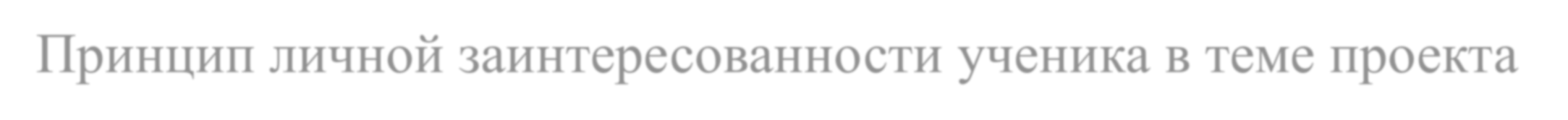 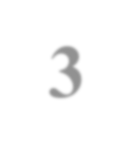 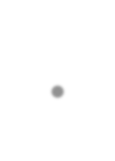 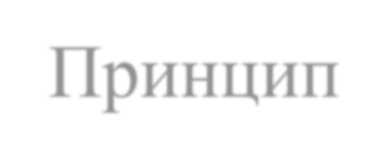 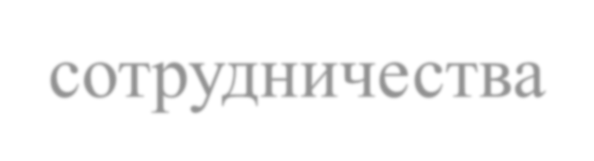 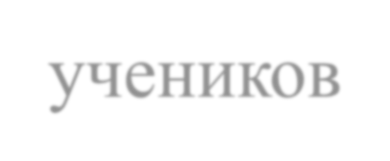 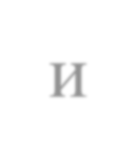 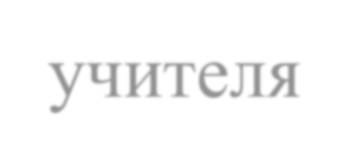 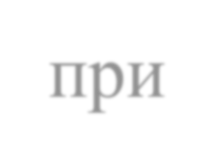 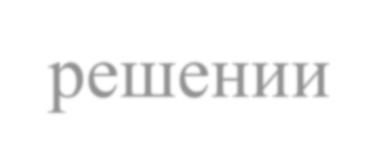 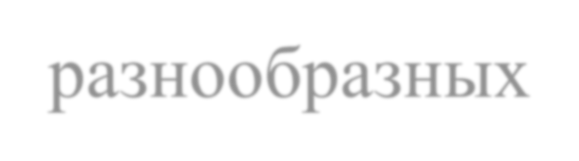 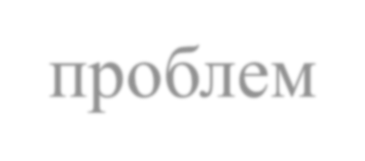 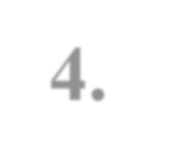 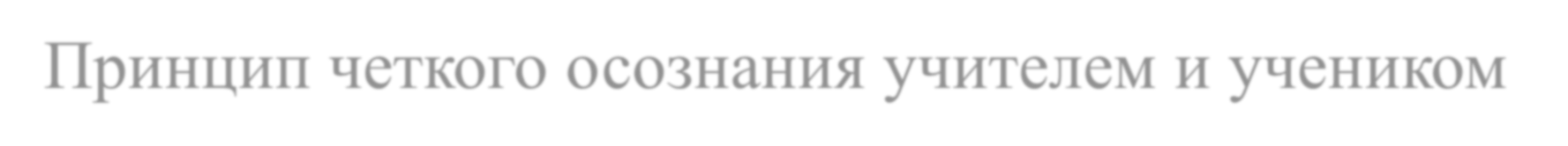 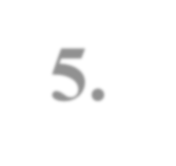 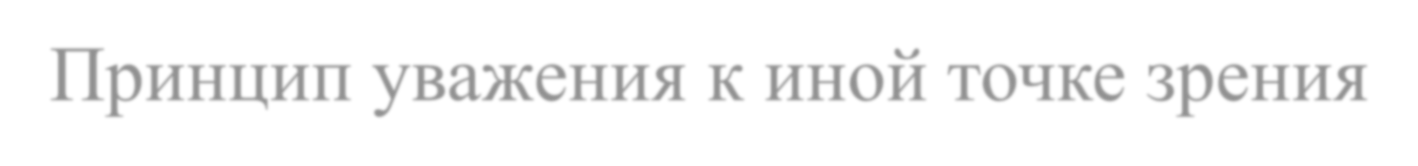 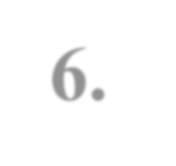 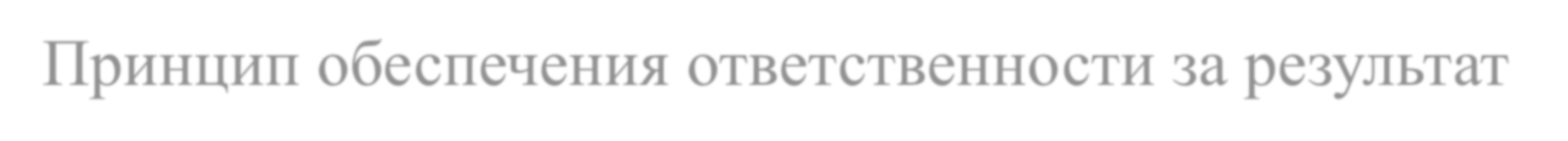 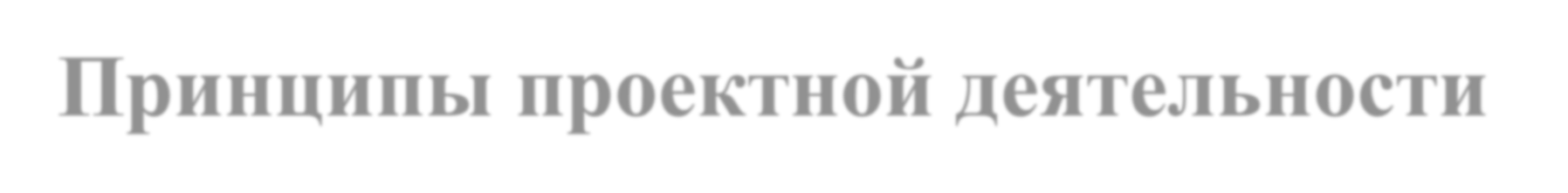 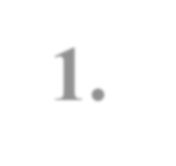 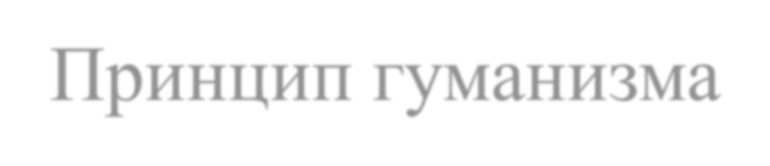 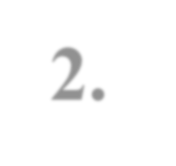 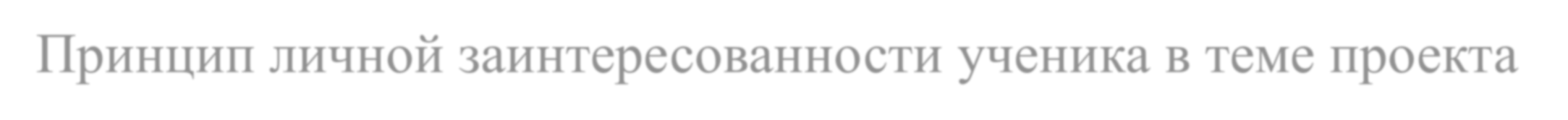 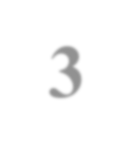 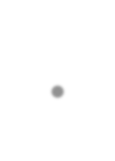 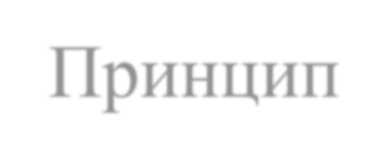 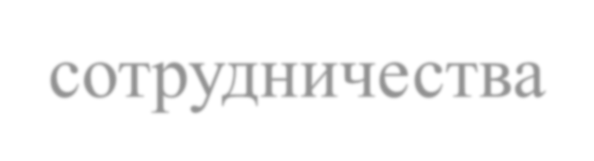 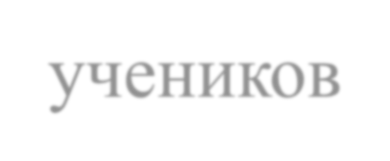 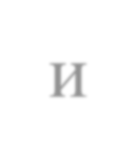 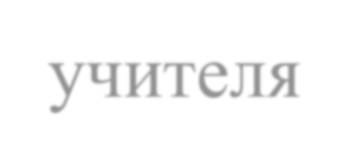 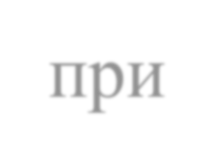 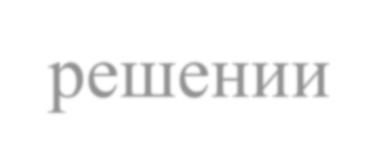 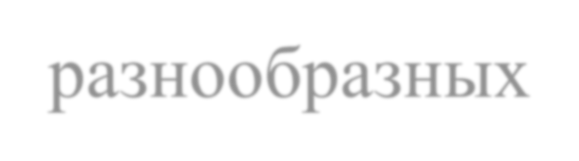 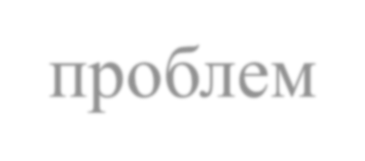 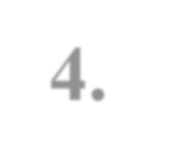 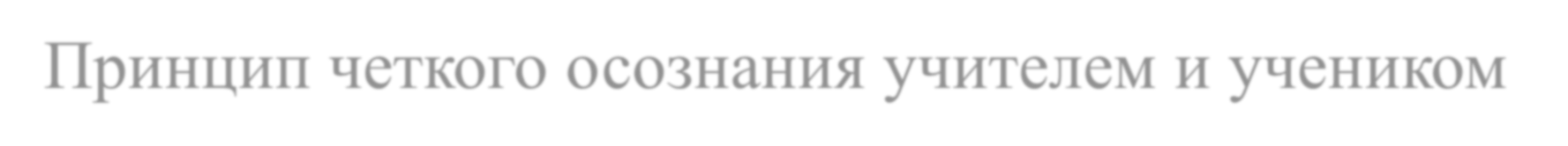 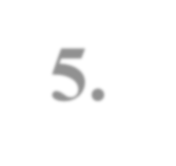 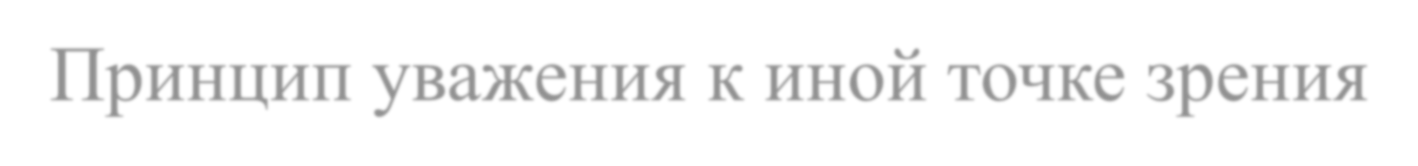 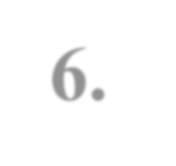 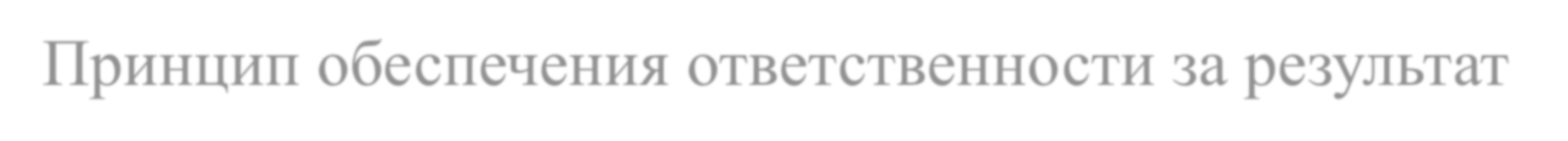 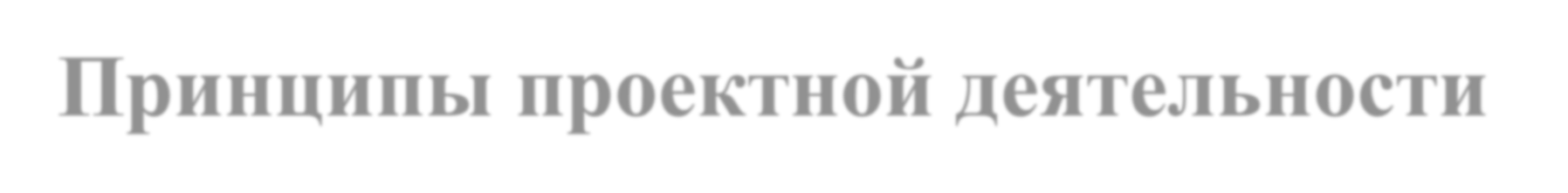 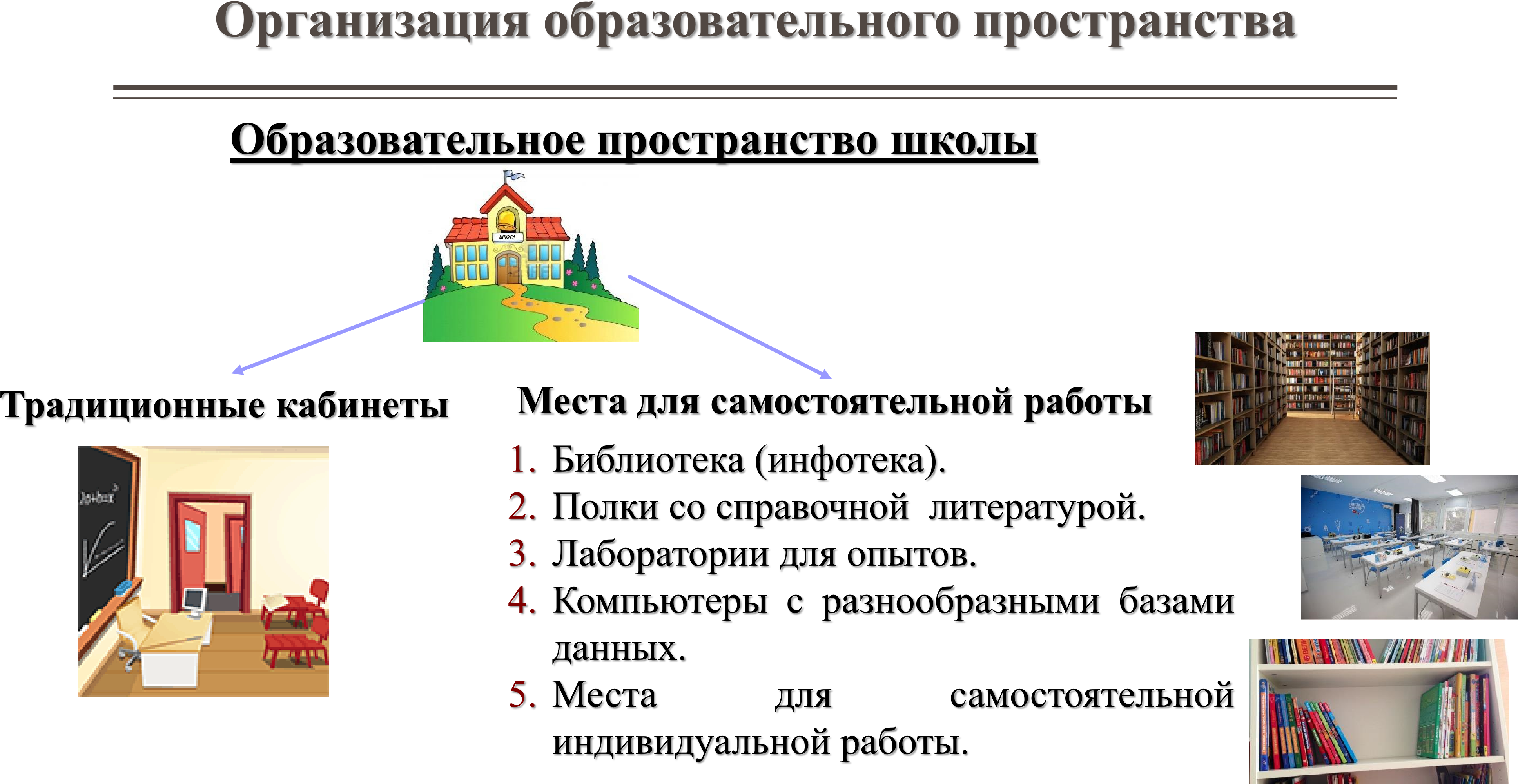 Технологияорганизациипроектногообученияна практике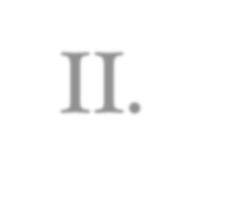 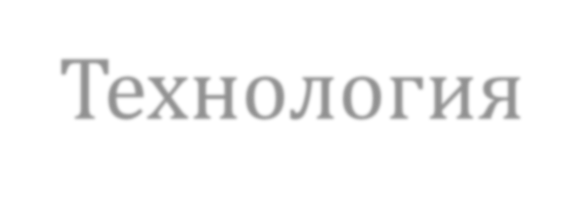 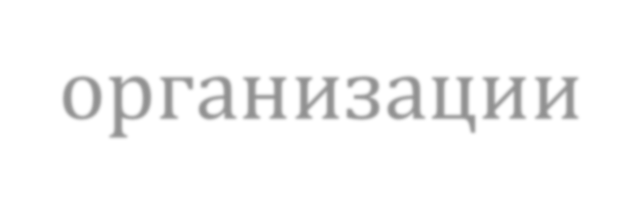 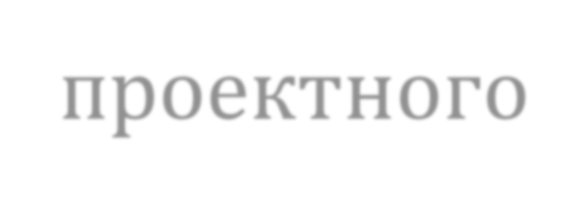 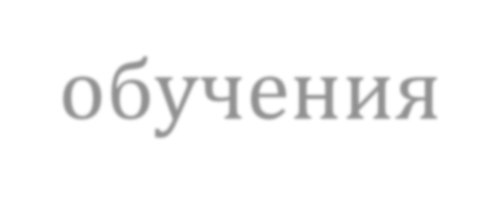 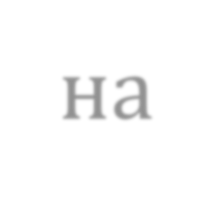 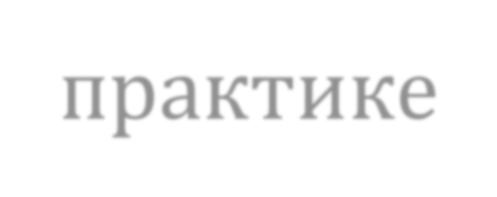 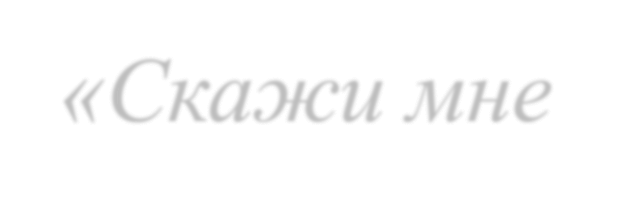 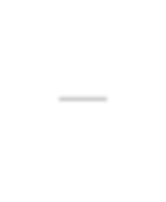 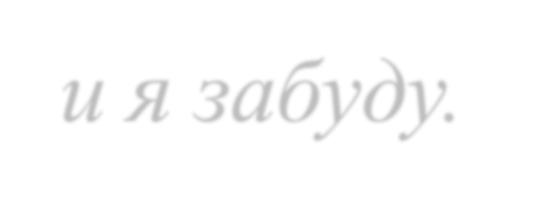 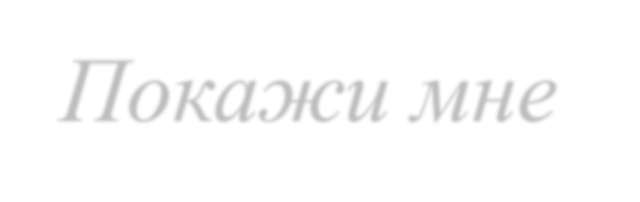 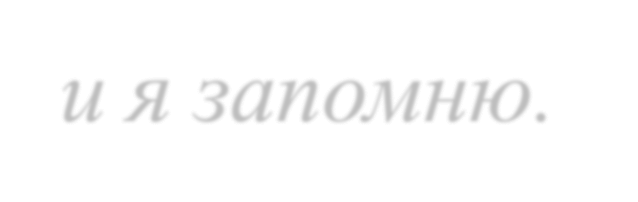 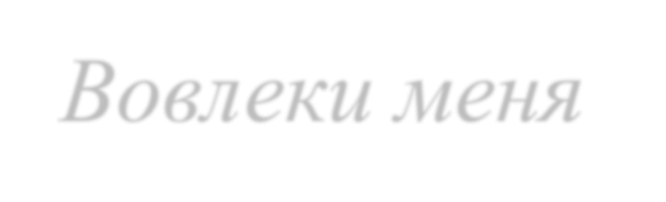 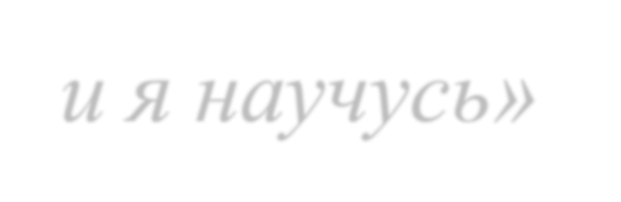 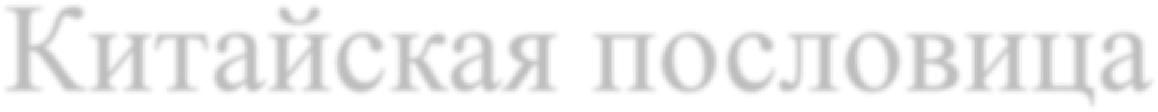 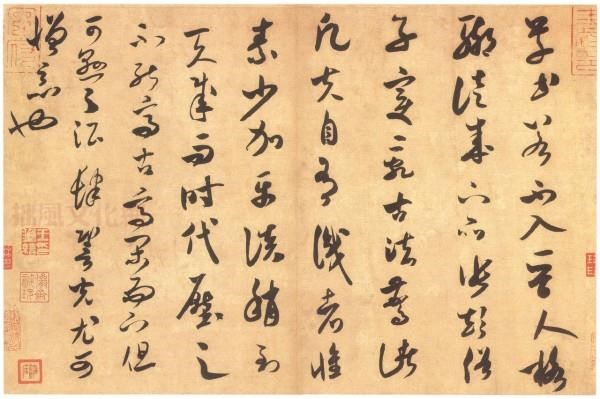 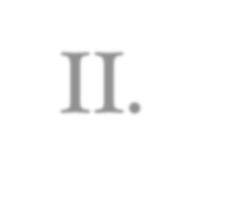 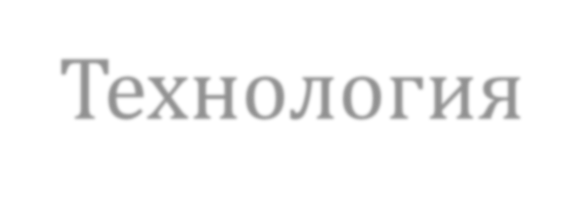 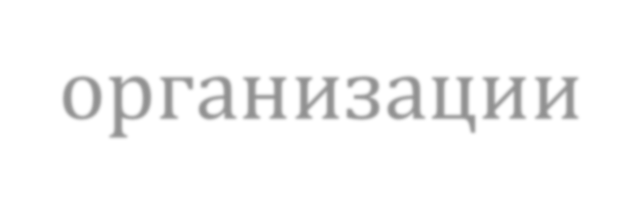 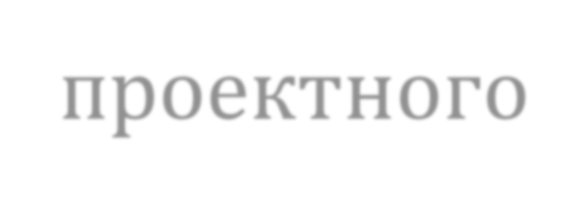 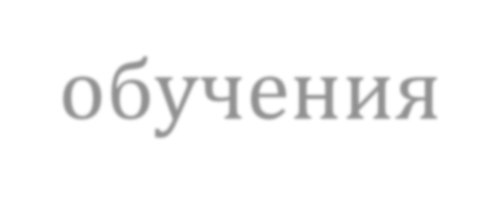 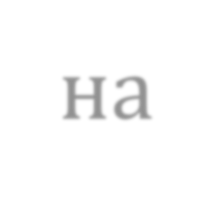 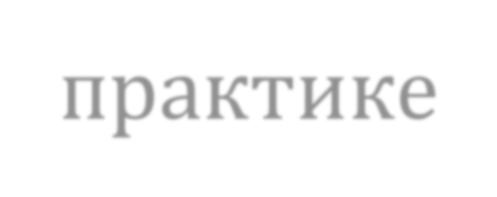 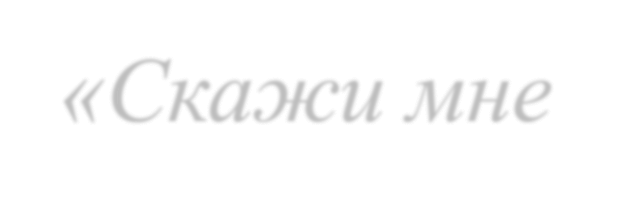 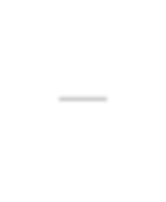 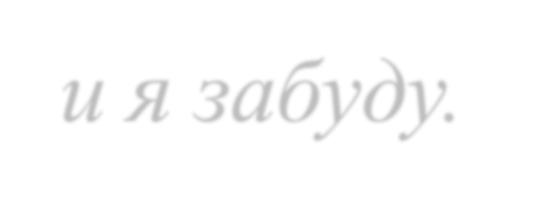 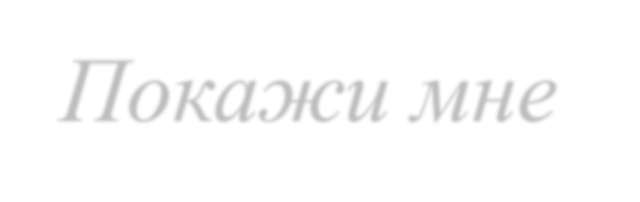 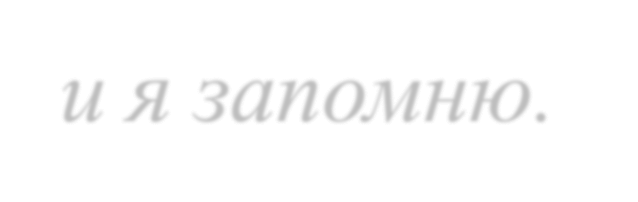 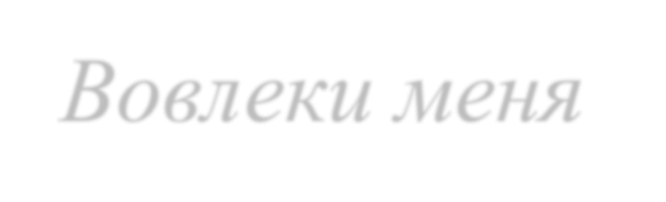 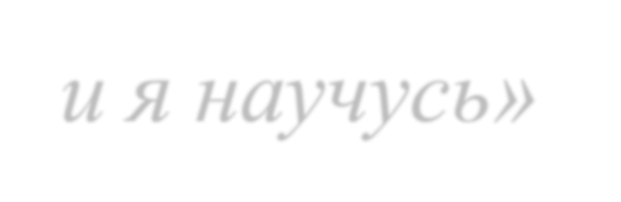 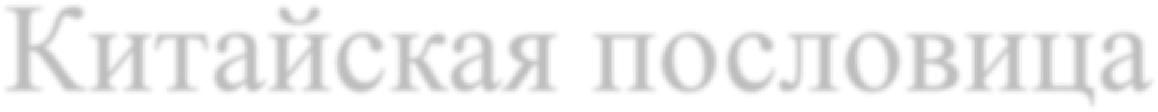 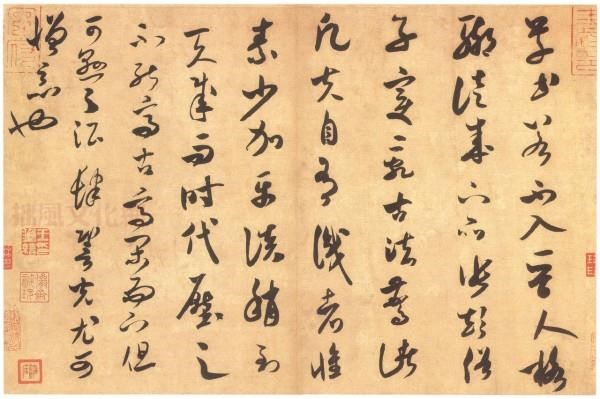 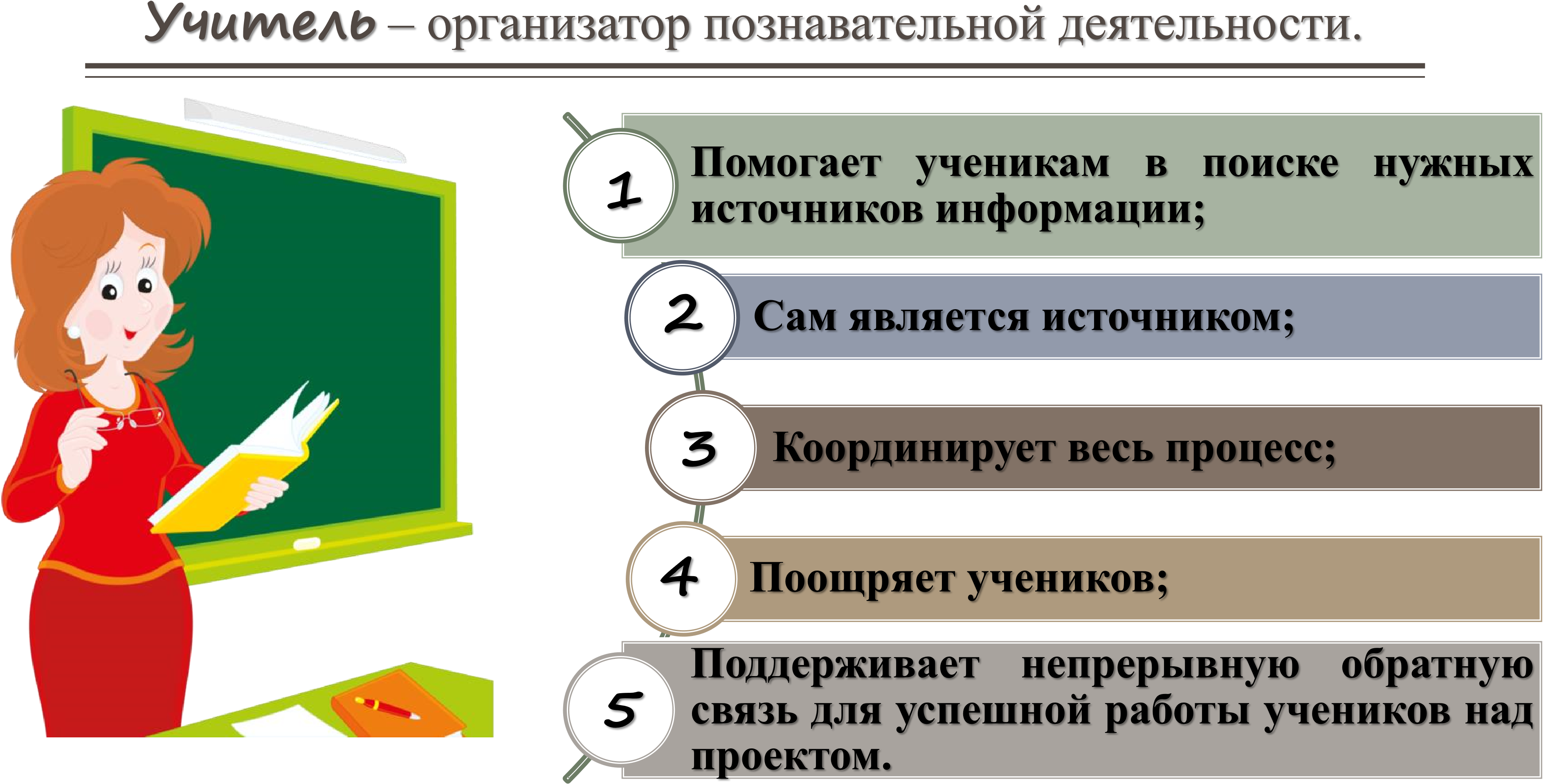 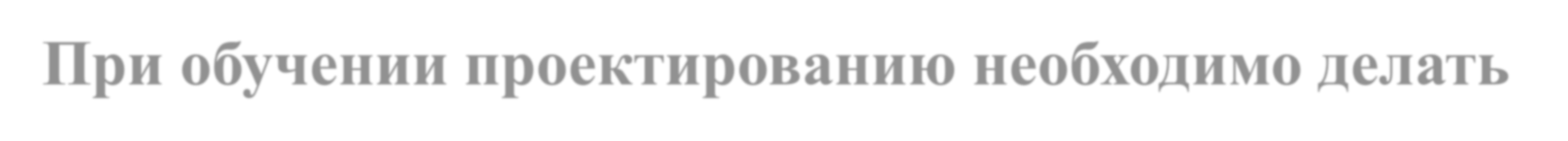 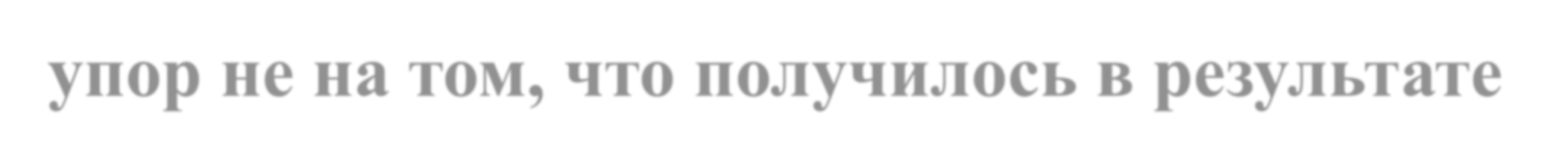 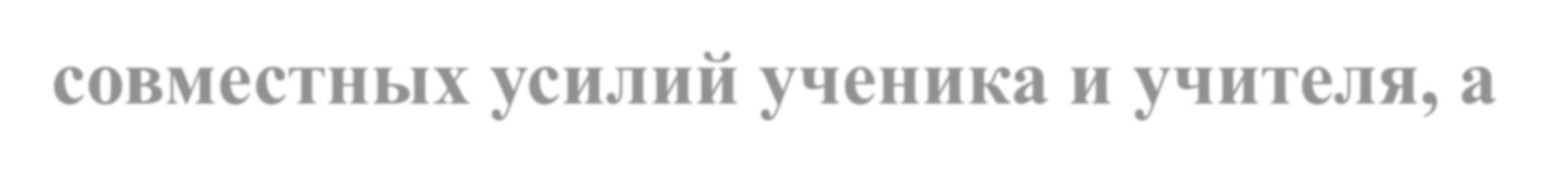 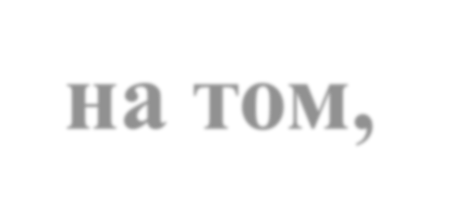 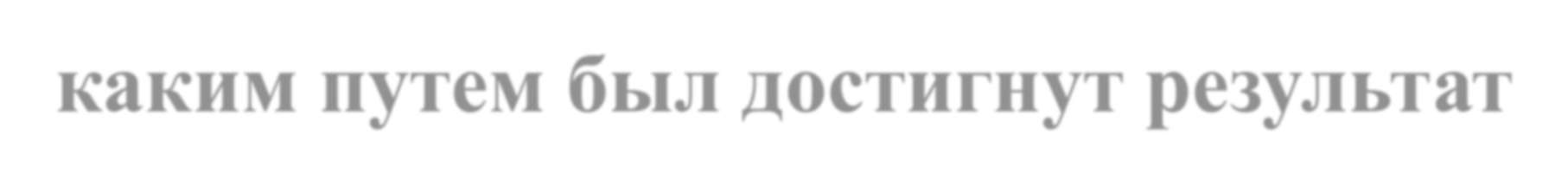 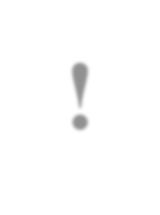 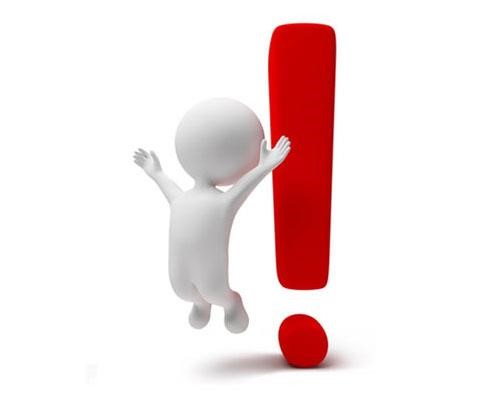 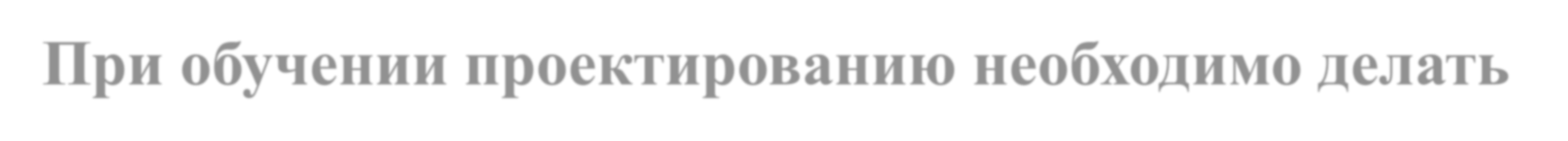 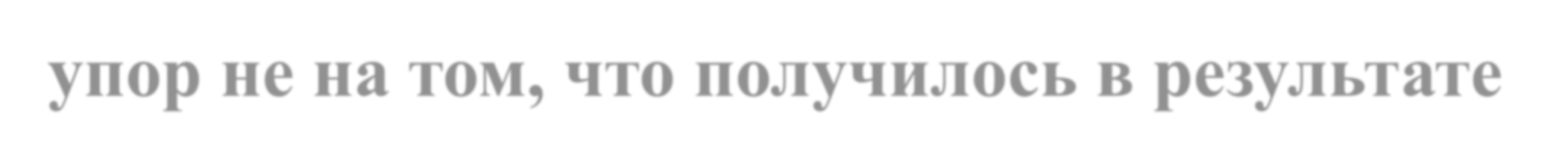 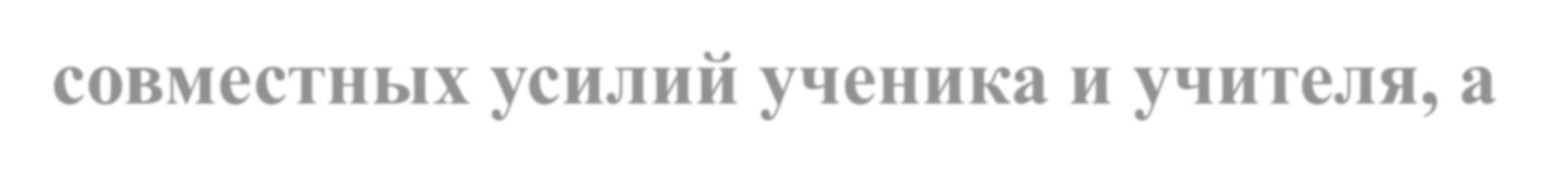 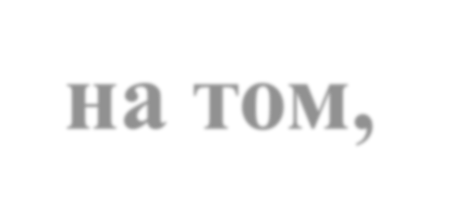 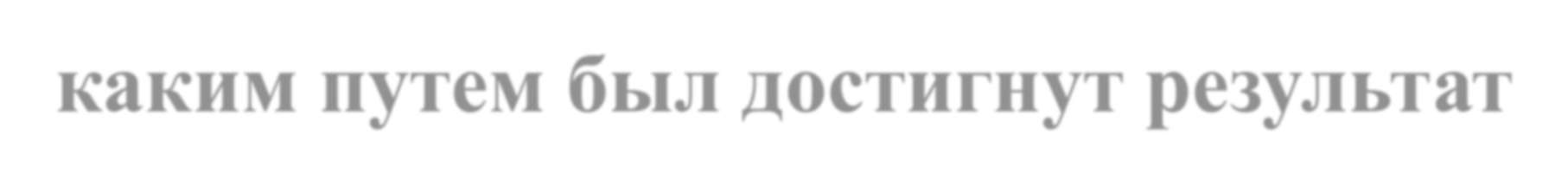 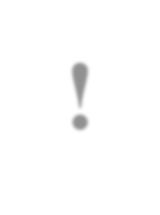 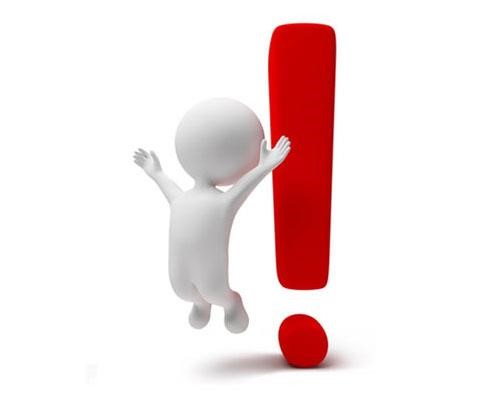 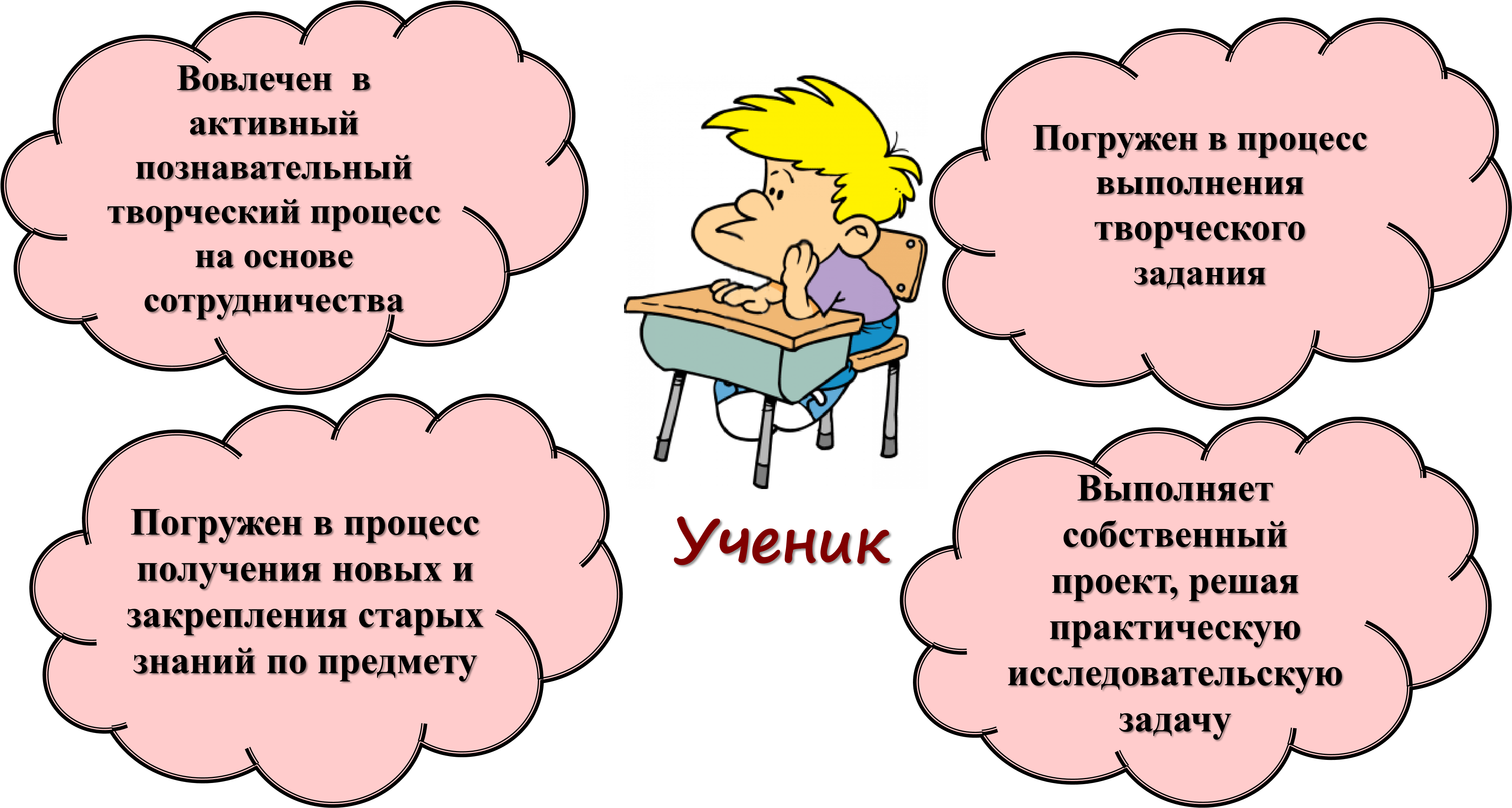 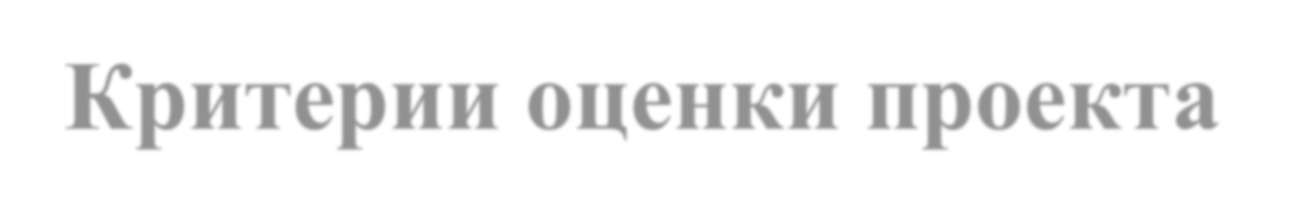 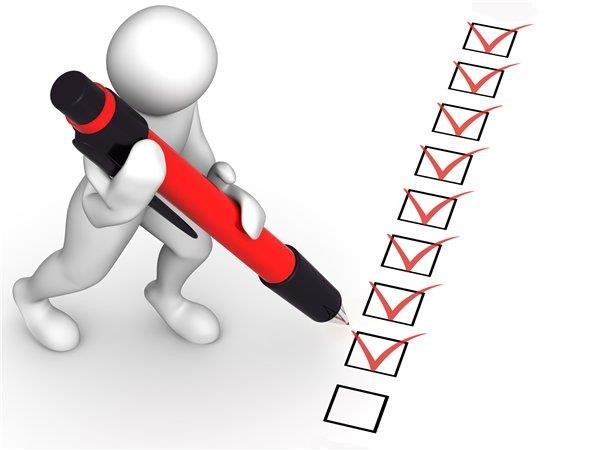 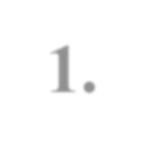 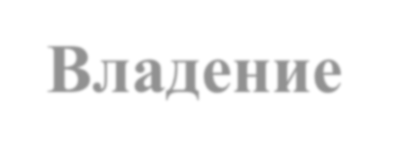 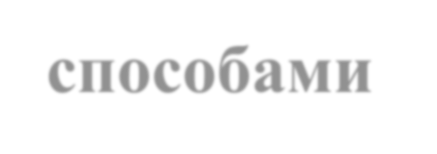 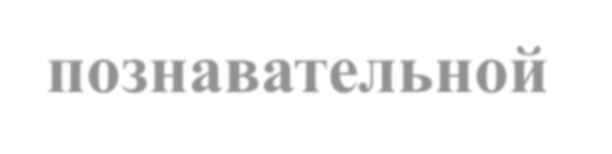 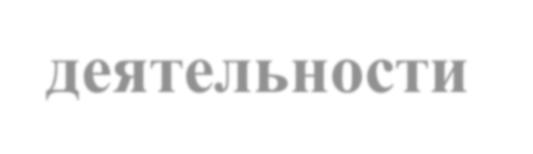 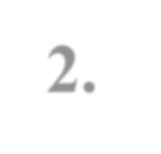 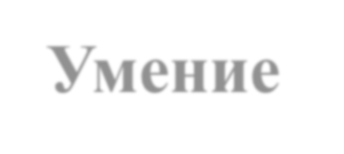 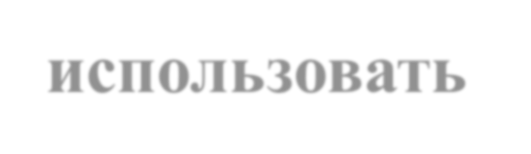 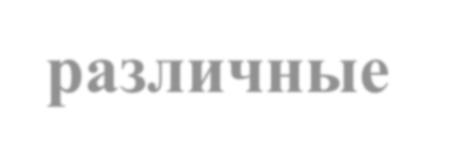 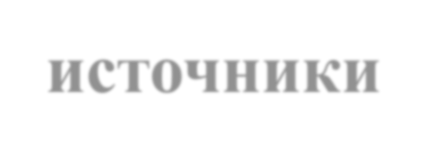 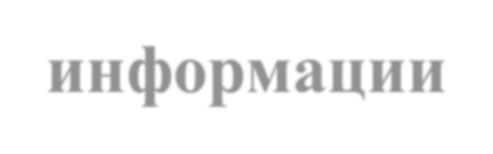 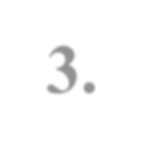 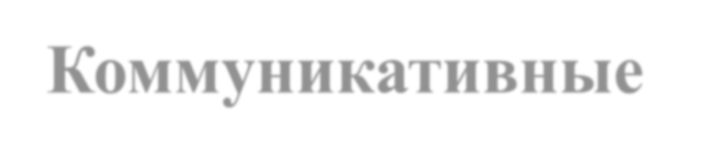 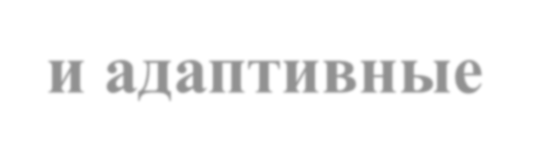 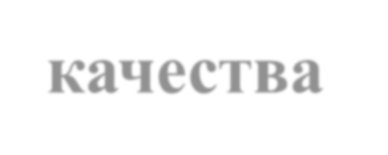 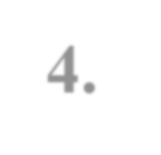 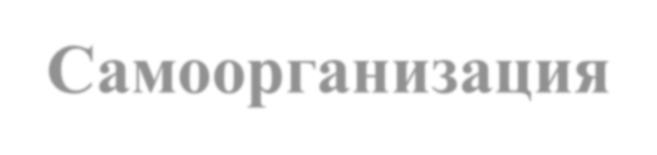 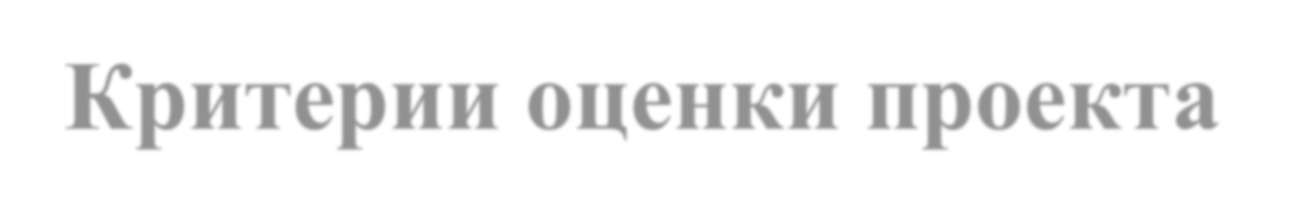 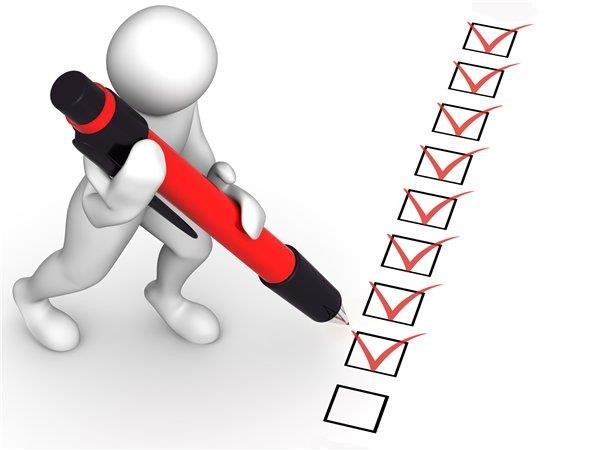 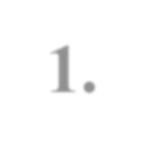 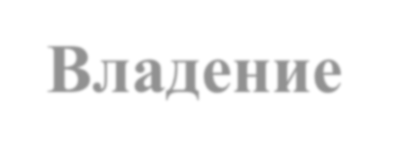 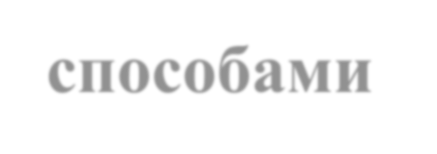 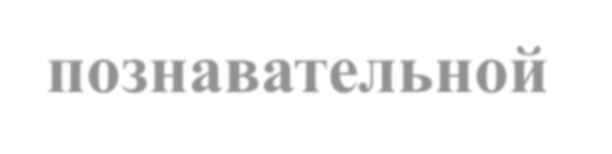 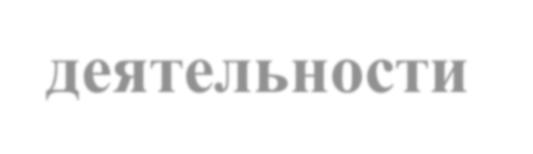 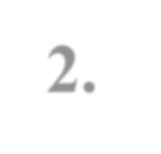 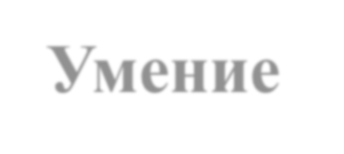 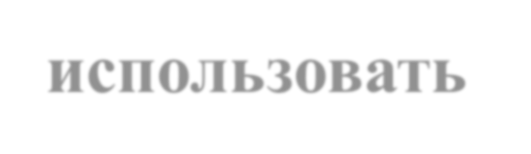 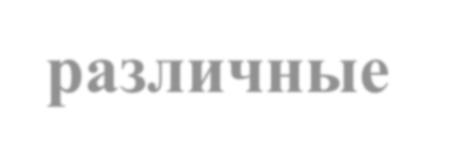 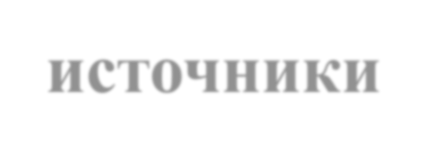 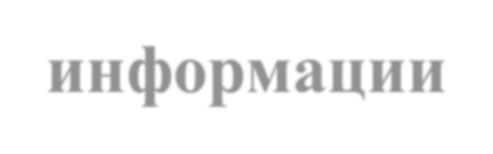 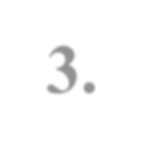 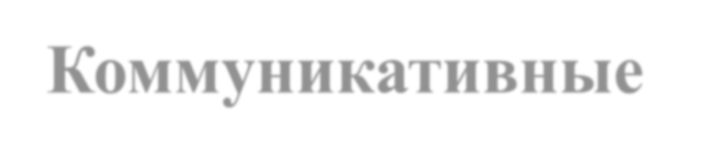 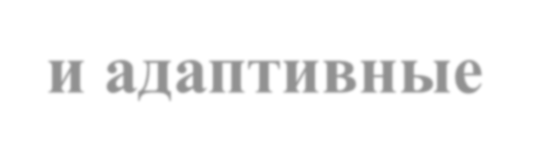 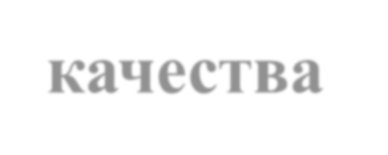 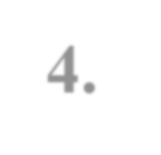 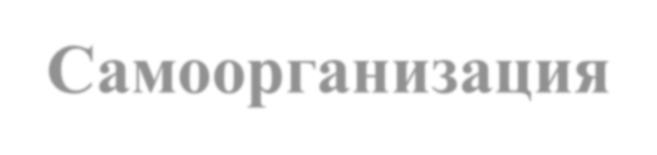 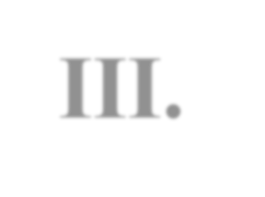 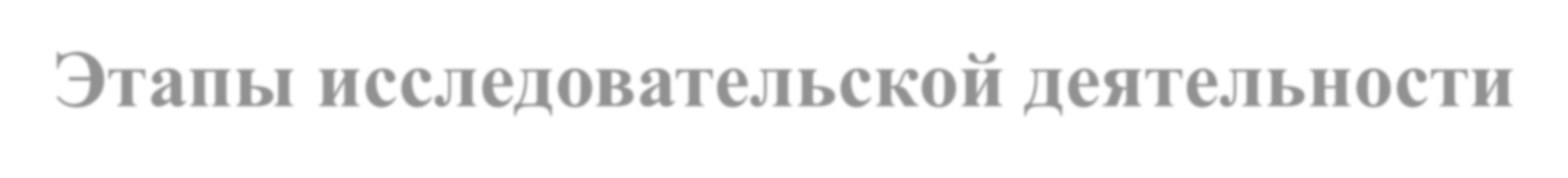 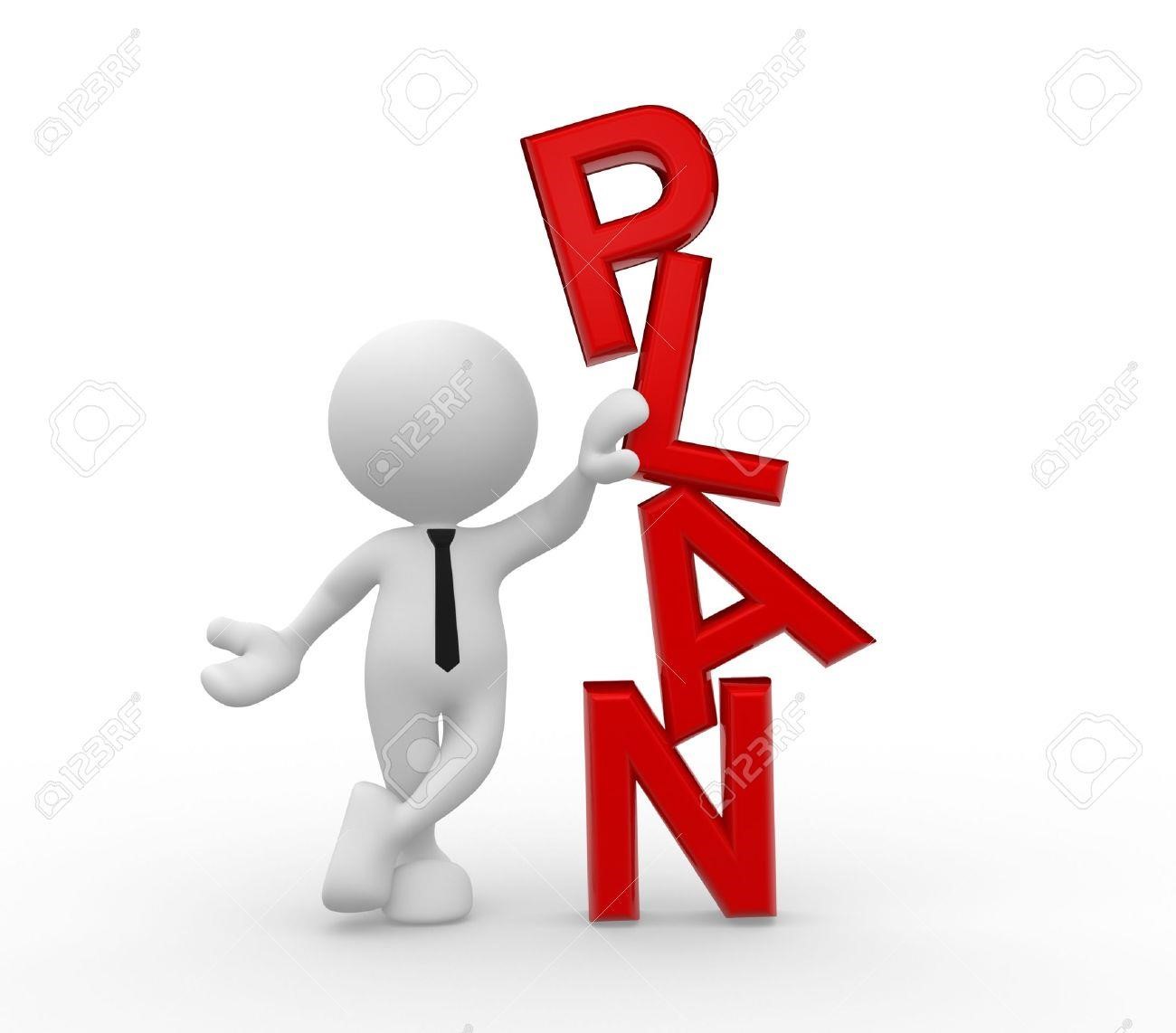 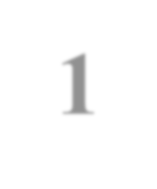 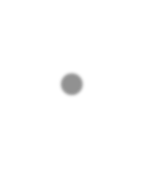 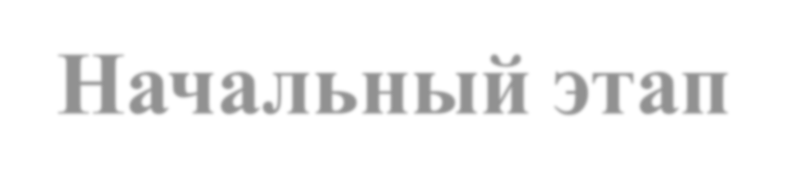 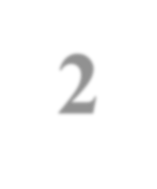 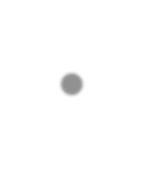 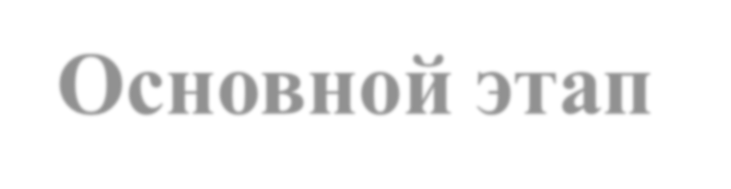 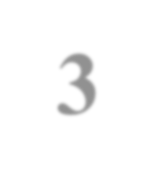 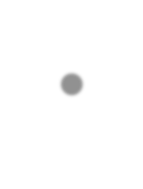 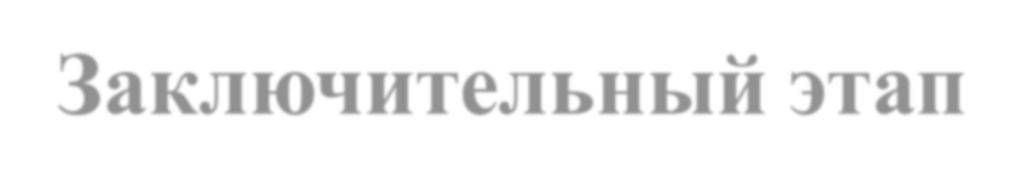 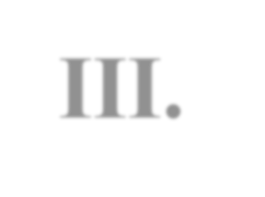 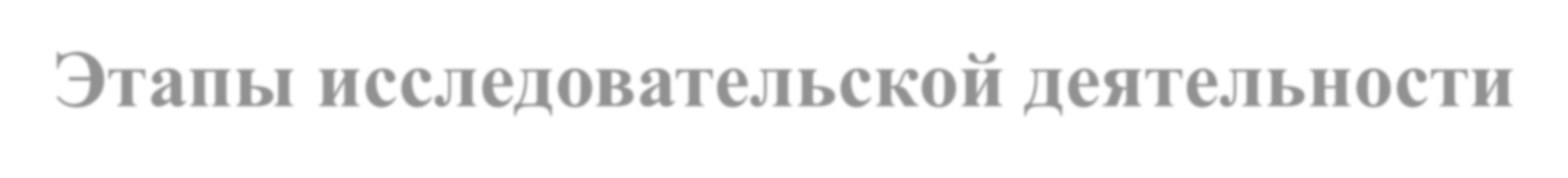 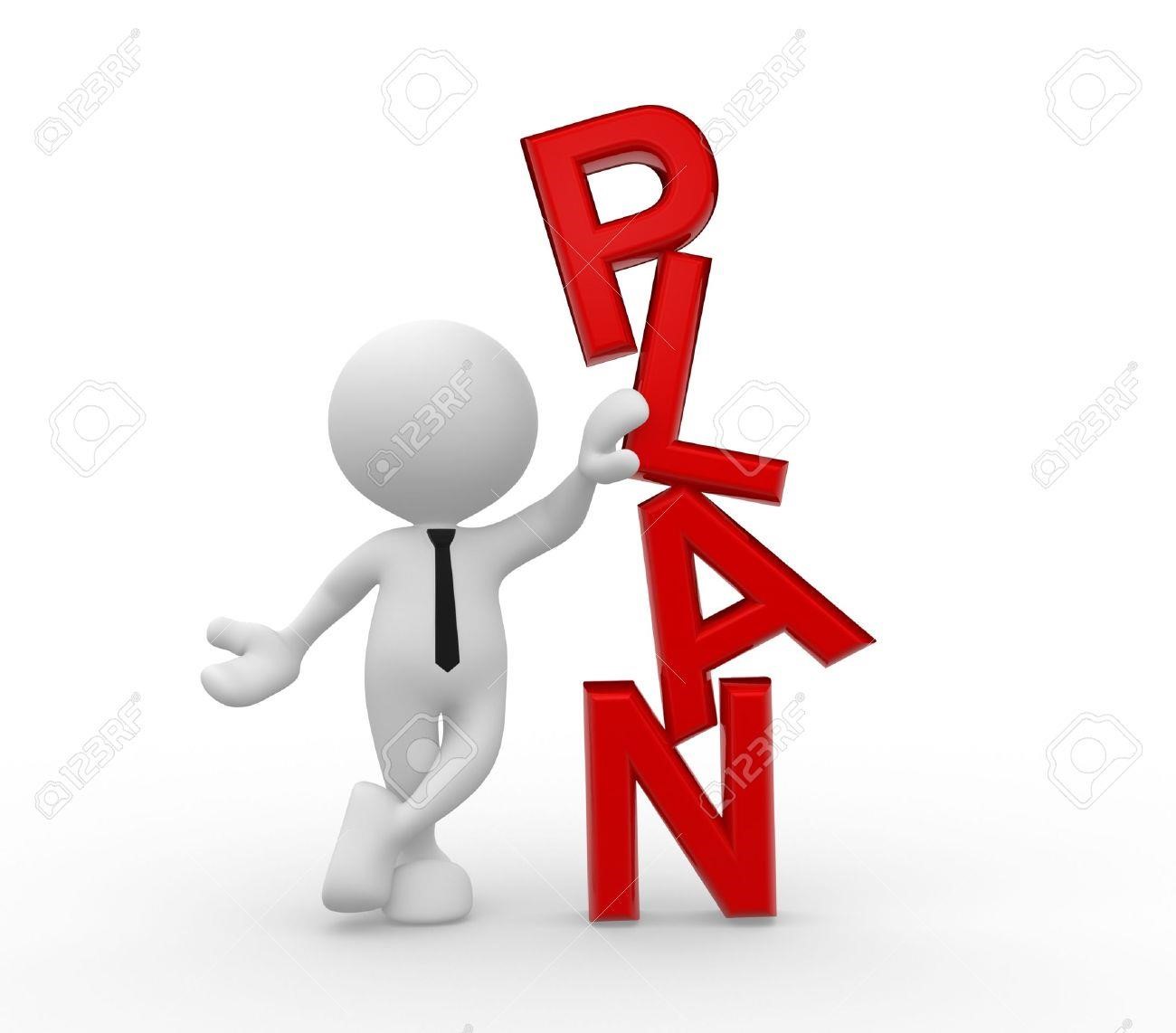 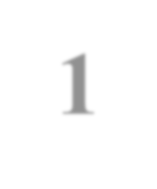 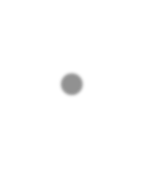 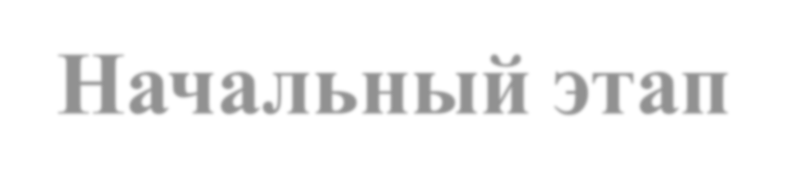 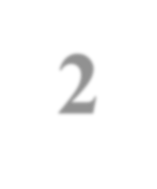 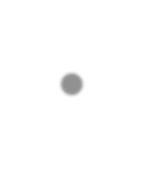 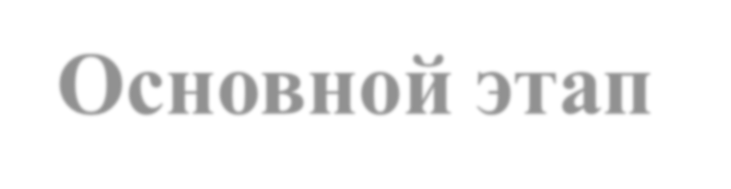 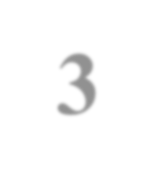 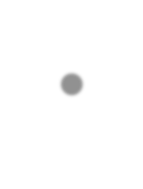 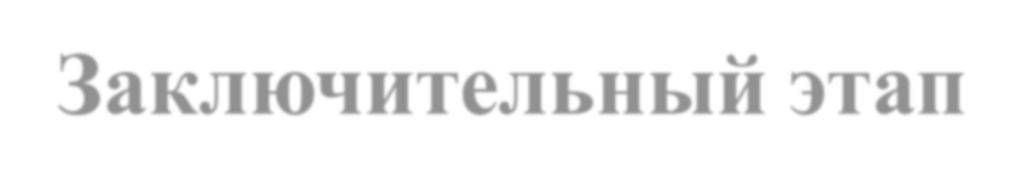 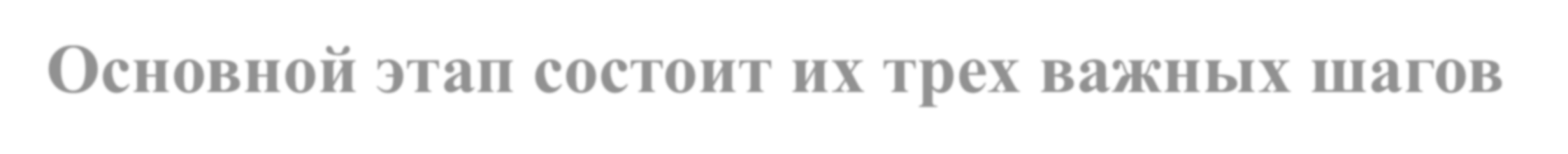 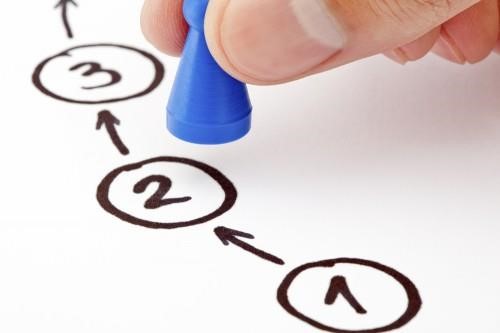 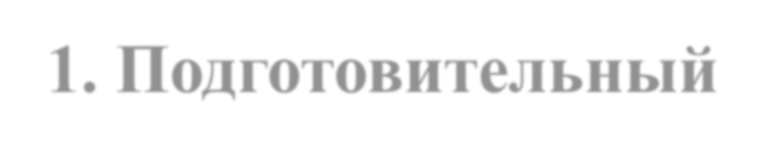 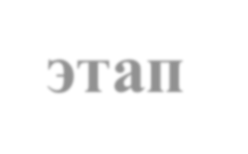 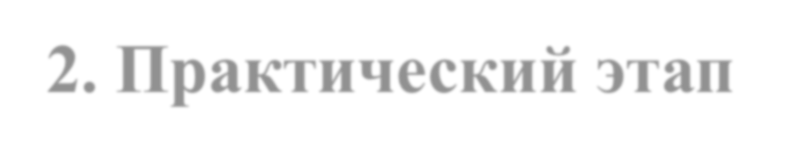 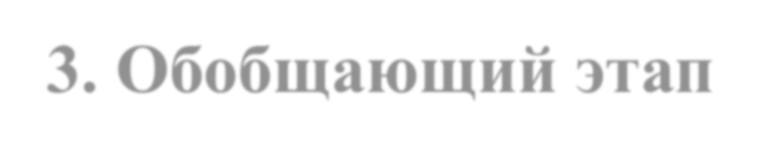 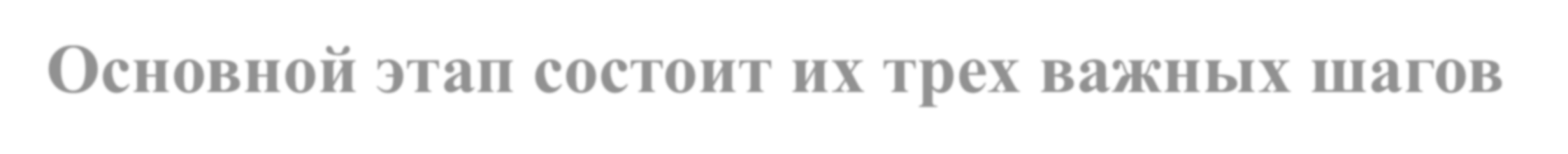 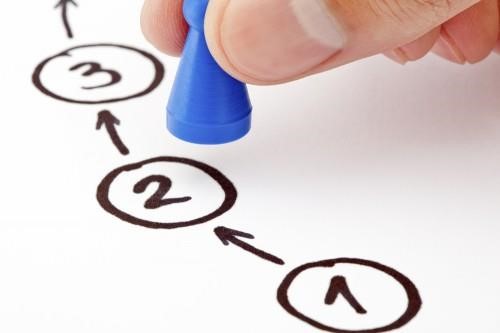 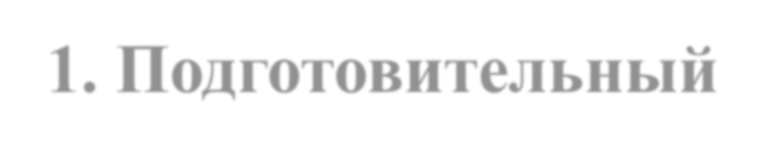 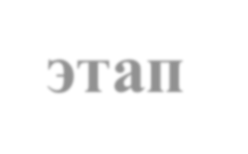 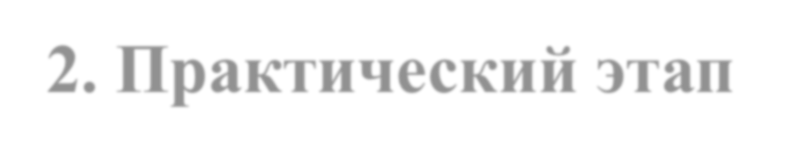 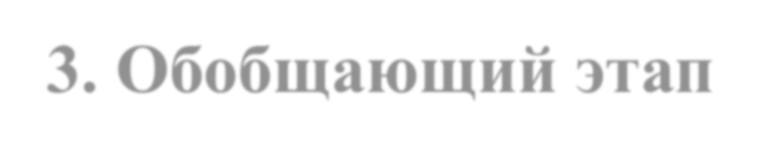 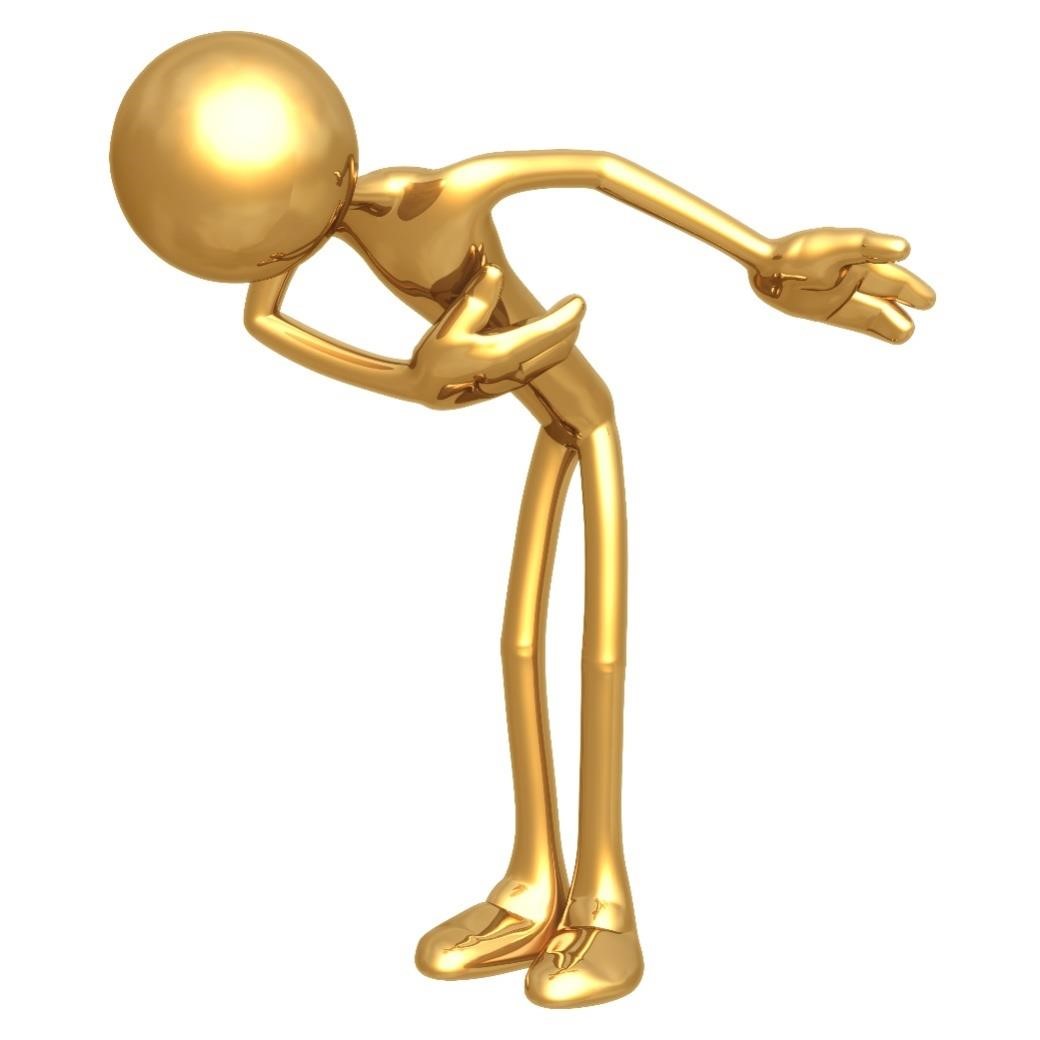 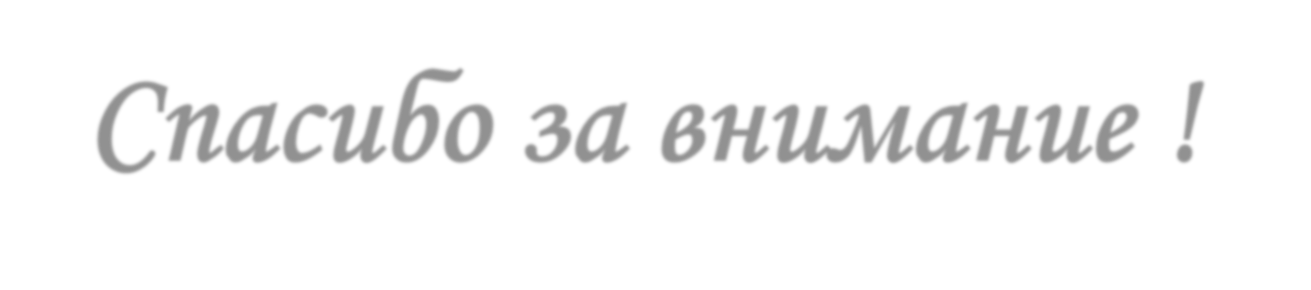 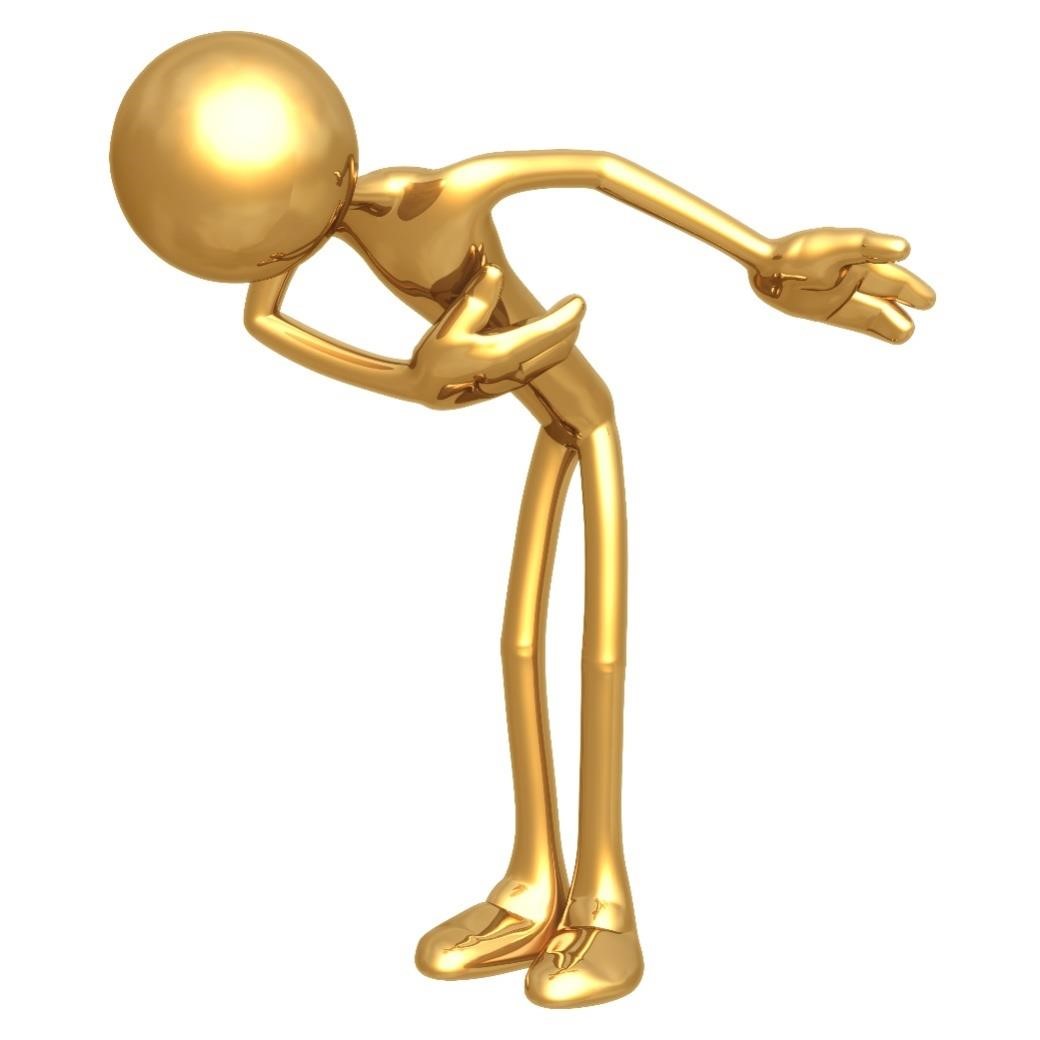 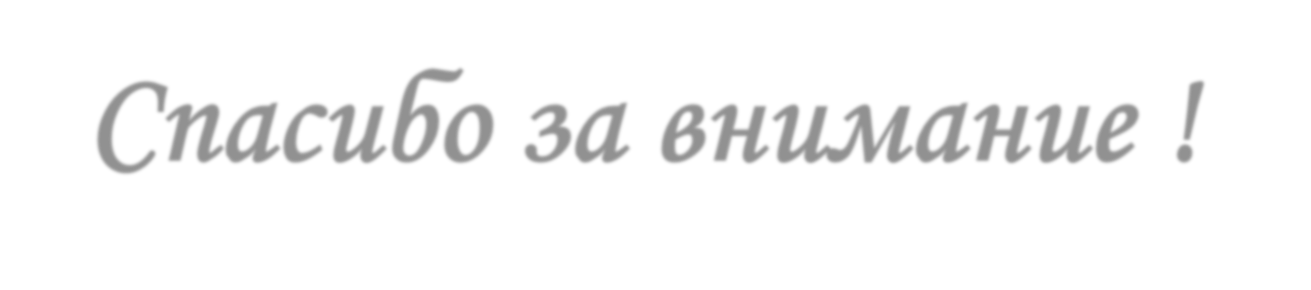 Традиционное обучение 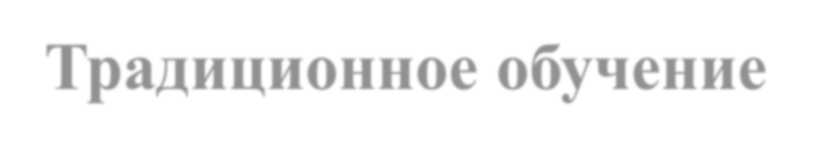 Проектное обучение 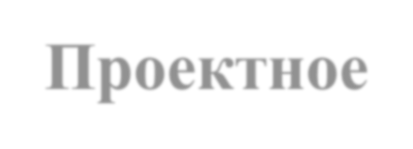 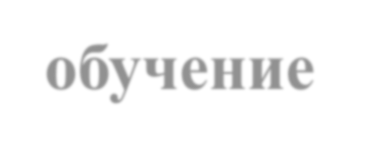 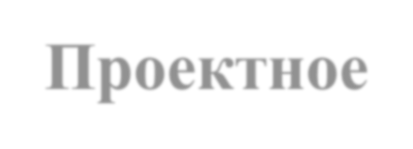 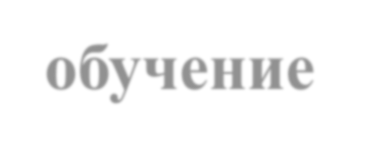 1. Целевая установка у учащихся 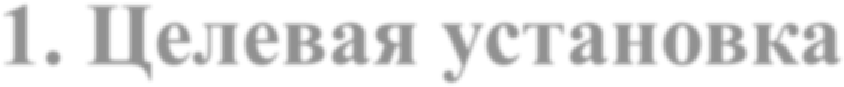 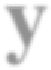 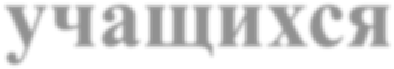 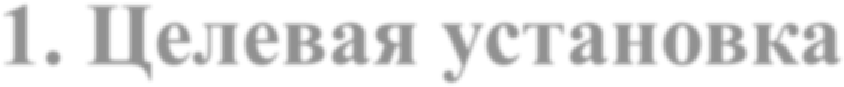 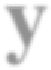 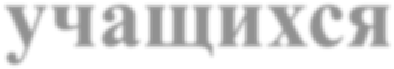 Получить хорошую отметку 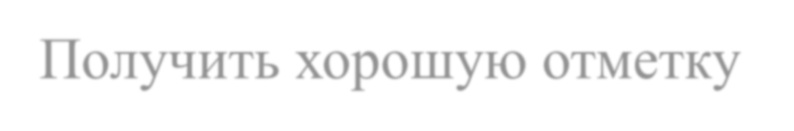 Проявить свои способности. 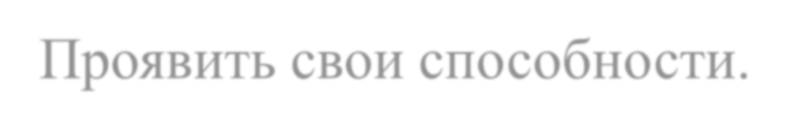 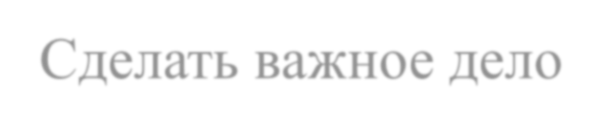 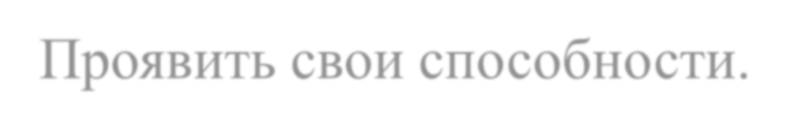 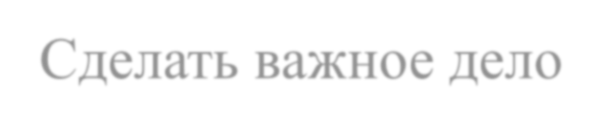 Сделать важное дело2. Организационные формы работы 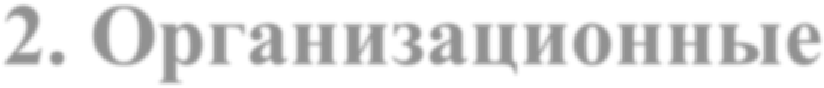 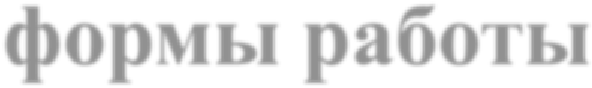 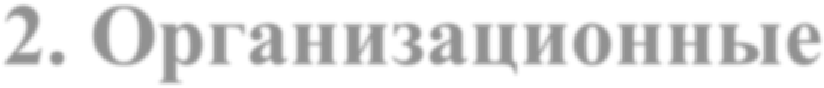 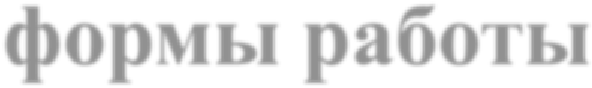 Индивидуальная 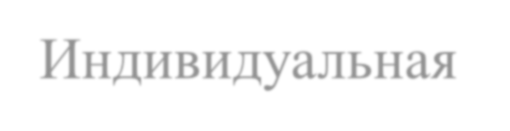 Сочетание индивидуальной, парной и групповой работы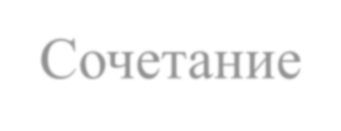 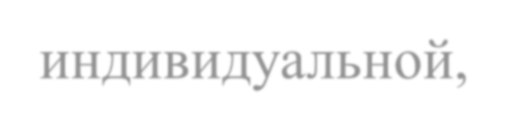 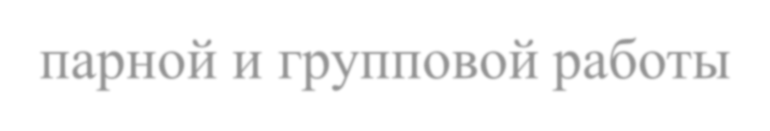 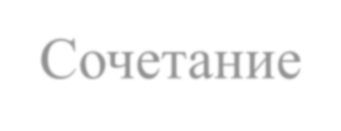 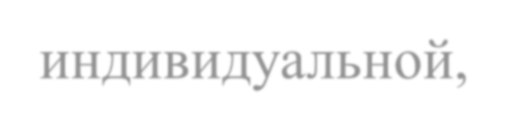 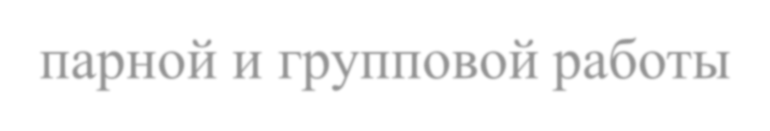 3. Источники информации 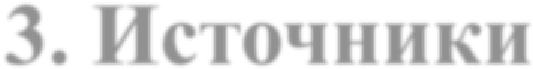 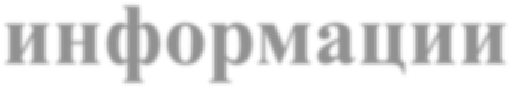 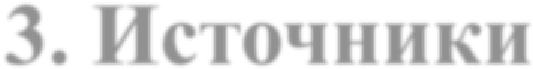 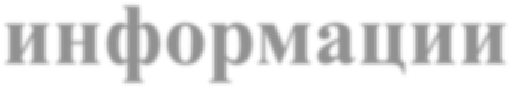 Как правило, один-два источника 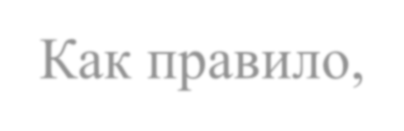 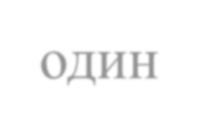 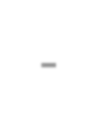 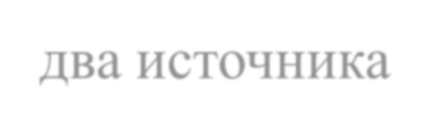 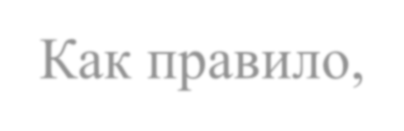 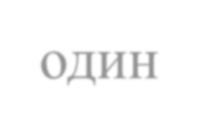 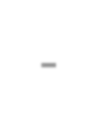 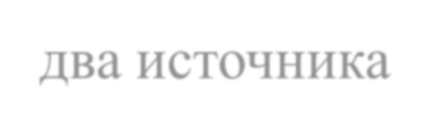 Различные источники, из разных областей знаний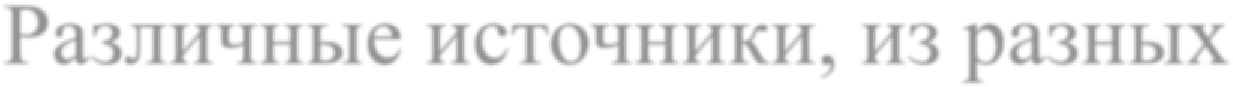 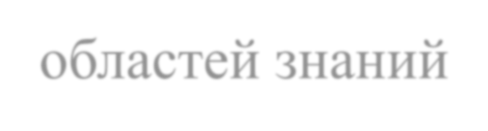 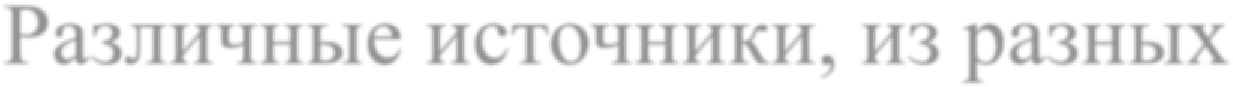 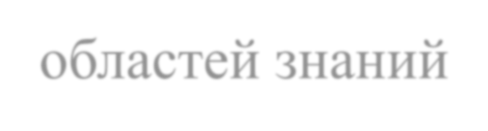 4. Предметная область 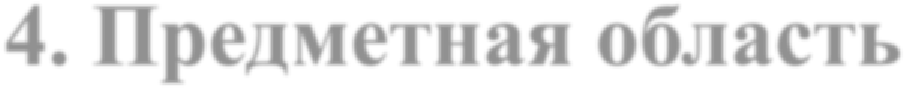 Один учебный предмет 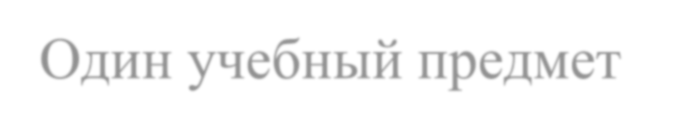 Как правило, содержание полипредметно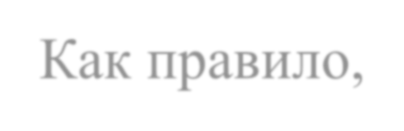 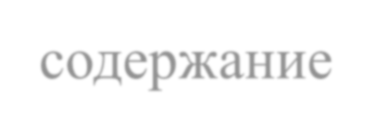 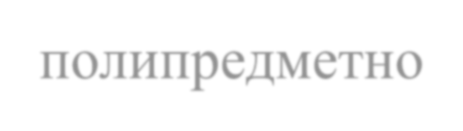 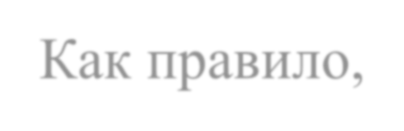 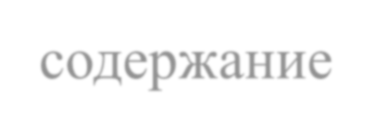 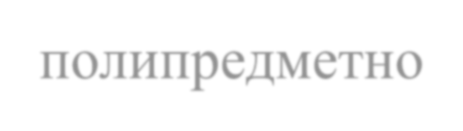 5. Характер работы по содержанию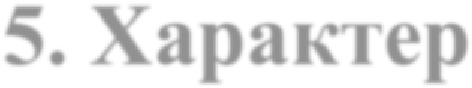 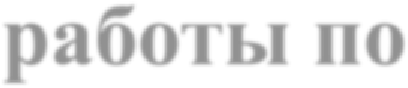 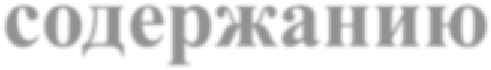 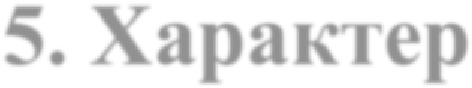 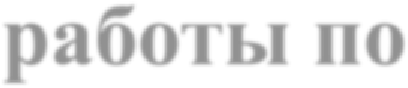 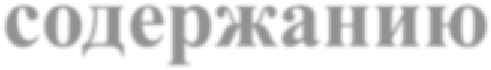 Реферирование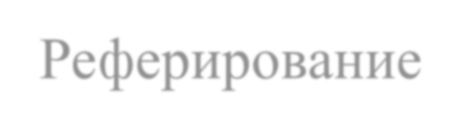 Как правило, сочетание теоретических и практических методов исследования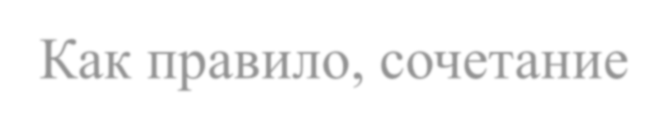 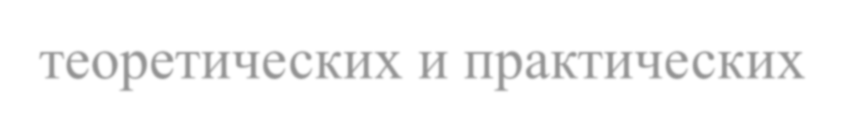 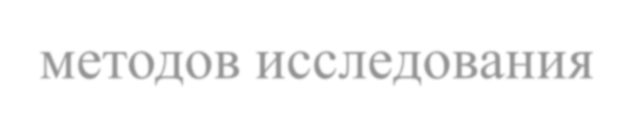 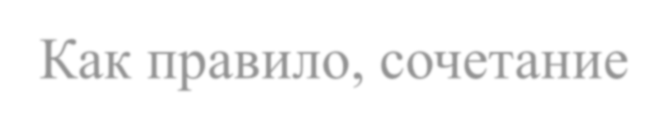 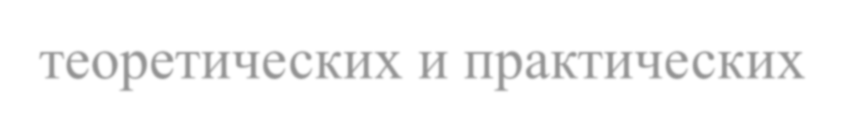 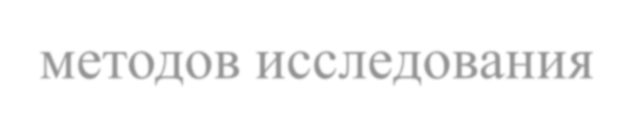 6. Презентация или защита работы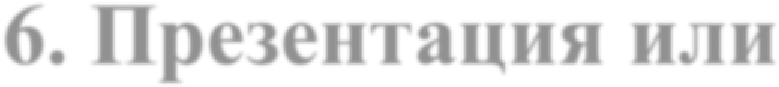 Не обязательна 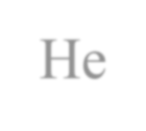 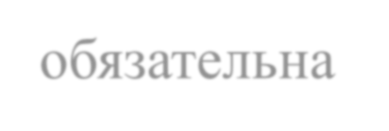 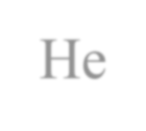 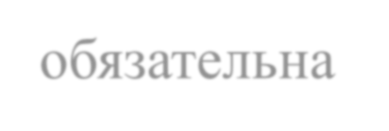 Обязательна 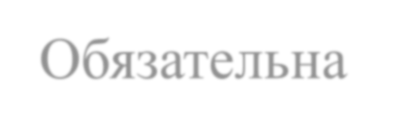 